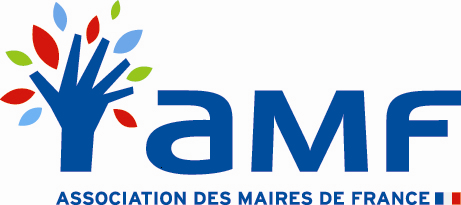 14 juin 2013Département FinancesDossier suivi par Alain Robyla taxe locale sur la publicité extérieure[PARTIE LEGISLATIVE DU CGCT, après « toilettages »par les articles 47 et 75 de la 4ème LFR 2011 et 37 VI D de la 3ème LFR 2012ET PARTIE REGLEMENTAIRE du cgct,APRES PARUTION DU DECRET N° 2013-206 du 11 mars 2013et de l’arrete du 13 juin 2013]SOMMAIREl’instauration possible de la taxe locale sur la publicité extérieure(article L. 2333-6)Les communes peuvent, par délibération de leur conseil municipal, prise avant le 1er juillet de l'année précédant celle de l'imposition, instaurer une taxe locale sur la publicité extérieure frappant les supports publicitaires dans les limites de leur territoire, dans les conditions déterminées par la présente section.Le mot « dispositif » est remplacé à de nombreuses reprises par le mot « support », afin d’éviter toute confusion avec le « dispositif publicitaire » qui est l’un des supports taxables. Un EPCI à fiscalité propre compétent en matière de voirie, de zone d’aménagement concerté ou de zone d’activités économiques d’intérêt communautaire peut décider d’instituer, en lieu et place de tout ou partie de ses communes membres, la taxe locale sur la publicité extérieure (TLPE), avant le 1er juillet de l’année précédant celle de l’imposition.Cette décision est prise après délibérations concordantes de l’organe délibérant de l’EPCI compétent et des conseils municipaux des communes membres se prononçant :dans les conditions de majorité requises pour la création de l’EPCI et définies au [II.] de l’article L. 5211-5 (majorité « qualifiée » nécessitant l’accord des 2/3 au moins des conseils municipaux des communes intéressées représentant plus de la moitié de la population totale de celles-ci, ou par la moitié au moins des conseils municipaux des communes représentant les 2/3 de la population, et du conseil municipal de la commune dont la population est la plus nombreuse, lorsque celle-ci est supérieure au 1/4 de la population totale concernée),et après chaque renouvellement de l’organe délibérant de l’EPCI.L’EPCI se substitue alors aux communes membres pour l’ensemble des délibérations prévues par la présente section.Selon les explications fournies par la DGCL, cette disposition permet de clarifier le dispositif d’institution et de perception de la taxe locale sur la publicité extérieure par les communautés de communes, les communautés d’agglomération et les communautés urbaines (et les futures métropoles). Cette faculté doit être rattachée à l’exercice des pouvoirs de police du président de communauté en matière de circulation et de stationnement le long des voies et dans les espaces ouverts à la circulation publique.C’est pourquoi il est nécessaire de préciser les conditions d’accords préalables et concordants des communes membres et de l’organe délibérant de la communauté. Prévoir l’unanimité des conseils municipaux pouvant être un élément bloquant, il est prévu que les conseils municipaux se prononcent dans les conditions de droit commun.Dans un souci d’harmonisation de la taxe et de mutualisation des recettes, il est apparu souhaitable d’étendre le champ d’application à l’ensemble des contribuables établis sur le territoire communautaire et de ne pas le limiter à certains 
« espaces communautaires », faute de quoi le transfert de cette taxe ne paraît pas justifié.La version définitive ne reprend pas les préconisations de la commission des finances du Sénat.Sauf délibérations concordantes de l’organe délibérant de l’EPCI et des conseils municipaux des communes membres prises dans les conditions prévues au 2ème alinéa, les transferts de TLPE réalisés sur tout ou partie du territoire d’une commune antérieurement au 1er janvier 2012 continuent de s’appliquer.L’amendement sénatorial à l’origine de cet alinéa avait pour objet de sécuriser la situation des EPCI percevant actuellement tout ou partie de la taxe locale sur la publicité extérieure (TLPE).Afin de ne pas remettre en cause les équilibres locaux existants, cette disposition permet d’appliquer les nouvelles règles aux seuls transferts intervenant à compter de 2012.La commune ou l'EPCI percevant la taxe sur un support publicitaire ou une préenseigne (maintien du terme « préenseigne » inutile, puisque celle-ci constitue l’un des supports) ne peut pas également percevoir, au titre de ce support :un droit de voirie,ou une redevance d’occupation du domaine public.Les modalités de mise en œuvre de la présente section sont précisées, en tant que de besoin, par un décret en Conseil d'État.Le Sénat avait estimé qu’il serait souhaitable de « permettre l'application du nouvel article sans textes réglementaires. En effet, compte tenu du délai (près de 3 ans) qu'il a fallu pour que le Gouvernement renonce au projet de décret et prenne la décision d'une mesure législative (en ce qui concerne la taxation d’office), on peut craindre que les textes réglementaires prévus par le présent article - un décret en Conseil d'Etat pour la procédure de rehaussement contradictoire et du taux de l’amende ne soient pris que tardivement, ce qui serait particulièrement dommageable, en particulier dans le cas de la taxation d'office.Il convient donc de modifier le texte proposé par le présent article afin que la précision de la loi par ces textes réglementaires ne soit qu'une simple faculté. »l’assiette de la taxe locale sur la publicité extérieure[article L. 2333-7]Cette taxe frappe les supports publicitaires fixes suivants définis à l’article L. 581-3 du code de l’environnement visibles de toute voie ouverte à la circulation publique, au sens de l’article R. 581-1 du même code, à l’exception de ceux situés à l’intérieur d’un local au sens de l’article L. 581-2 dudit code :les dispositifs publicitaires au sens du [1°] de l’article L. 581-3 du code de l’environnement ( « constitue une publicité, à l'exclusion des enseignes et des préenseignes, toute inscription, forme ou image, destinée à informer le public ou à attirer son attention, les dispositifs dont le principal objet est de recevoir lesdites inscriptions, formes ou images étant assimilées à des publicités ») ,les enseignes,les préenseignes, y compris celles visées par les 2ème et 3ème alinéas de l'article L. 581-19 du code de l'environnement (celles soumises par un règlement local de publicité à des prescriptions spécifiques ou soumises à autorisation).[voir articles du code de l’environnement pages 24 et suivantes]Elle est assise sur la superficie exploitée, hors encadrement, du support.La proposition de l’AMF et des organismes représentant les professionnels, de supprimer les références au code de l’environnement et de créer un article reprenant les définitions précises des différents supports publicitaires taxables n’a pas été retenue. Selon la DGCL, le renvoi au code de l’environnement assure une base juridique plus solide et plus stable.Sont exonérés :les supports exclusivement dédiés à l'affichage de publicités à visée non commerciale ou concernant des spectacles,les supports ou parties de supports :prescrits par une disposition légale ou réglementaire, ou imposés par une convention signée avec l’État,les supports relatifs à la localisation de professions réglementées,les supports exclusivement destinés à la signalisation directionnelle apposés sur un immeuble ou installés sur un terrain et relatifs à une activité qui s’y exerce ou à un service qui y est proposé,les supports exclusivement dédiés aux horaires ou moyens de paiement de l’activité, .ou à ses tarifs, dès lors, dans ce dernier cas, que la superficie cumulée des supports ou parties de supports concernés est inférieure ou égale à 1 mètre carré,sauf délibération contraire de l'organe délibérant de la commune ou de l'EPCI, les enseignes :Cette rédaction permet d’exonérer de façon explicite notamment :la signalétique directionnelle dont l’objectif est de diriger la clientèle vers l’entrée du point de vente, la sortie de l’aire de stationnement, l’atelier de réparation …les informations relatives à la localisation de service à caractère public (croix de pharmacie par exemple),les informations relatives aux horaires d’ouverture, moyens de paiement acceptés ou aux tarifs, sous réserve que leur surface cumulée soit inférieure ou égale à 1m2 .L'objectif est d'exonérer les tarifs des stations-service et les menus. Mais, afin d’éviter les abus, et par souci de sécurisation de l'assiette de la TLPE, le Sénat a restreint cette disposition aux seuls supports d'un mètre carré au maximum.les possibilités d’exonération totale ou de réfaction de 50 %[article L. 2333-8]Les communes et les EPCI peuvent, par délibération prise avant le 1er juillet de l'année précédant celle de l'imposition et portant sur une ou plusieurs de ces catégories, exonérer totalement ou faire bénéficier d'une réfaction de 50 % : les enseignes, autres que celles scellées au sol, si la somme de leurs superficies est inférieure ou égale à 12 mètres carrés ; les préenseignes supérieures à 1,5 mètre carré ; les préenseignes inférieures ou égales à 1,5 mètre carré ; les dispositifs publicitaires dépendant des concessions municipales d'affichage ; les dispositifs publicitaires apposés sur des éléments de mobilier urbain ou de kiosque à journaux.Les enseignes dont la somme des superficies est supérieure à 12 mètres carrés et inférieure ou égale à 20 mètres carrés peuvent faire l'objet d'une réfaction de 50 %.Dans le cas des dispositifs publicitaires apposés sur des éléments de mobilier urbain ou de kiosque à journaux, ou dépendant des concessions municipales d'affichage, l'instauration ou la suppression de l'exonération ou de la réfaction s'applique aux seuls contrats ou conventions dont l'appel d'offres ou la mise en concurrence a été lancé postérieurement à la délibération relative à cette instauration ou à cette suppression.La disposition relative aux kiosques à journaux, issue de l’article 47 de la 3ème LFR 2011, introduit à l’Assemblée nationale par amendement, aligne le régime fiscal applicable à la publicité apposée sur les façades des kiosques à journaux sur celui des dispositifs publicitaires apposés sur les éléments de mobilier urbain, prévu à l’article L 2333-8 du CGCT. Les kiosques à journaux pourront ainsi, le cas échéant, bénéficier d’une exonération de cette taxe ou d’une réfaction à hauteur de 50 % de son montant, quel que soit l’objet de l’affichage.Cet alignement sur le régime du mobilier urbain a été légitimé par le fait que « les kiosques à journaux sont assimilés au mobilier urbain pour l'application des dispositions relatives à la publicité extérieure (articles R.581-26 et R.581-28 du Code de l'environnement) ».Cette possibilité d’exonération ou de réfaction est laissée à l’appréciation de la commune (ou de l’EPCI) concernée, qui peut adopter une délibération en ce sens.Par ailleurs, certains kiosques à journaux, notamment à Paris, ont adopté un système d’affichage permettant de montrer plusieurs affiches publicitaires de manière successive à travers le même dispositif. Ainsi, bien qu’une seule face du kiosque soit exploitée, la taxation se fait par affiche.Dans la mesure où le dispositif d’allègement fiscal envisagé demeure une faculté pour la commune (ou l’EPCI), il est décidé, dans l'hypothèse où aucune délibération ne serait adoptée en la matière, que la taxation par face prévue au [C.] de l’article L. 2333-9 du CGCT soit calculée indépendamment du nombre d’affiches qui seraient montrées successivement par le même dispositif publicitaire.Le Sénat s’est opposé à cette disposition avec les arguments suivants.les tarifs de la taxe locale sur la publicité extérieure[article L. 2333-9][A.] Sous réserve des dispositions de l'article L. 2333-10, les tarifs maximaux visés au [B.] sont applicables.[B.] Sous réserve des dispositions des articles L. 2333-12 et L. 2333-16, ces tarifs maximaux sont, à compter du
1er janvier 2009, par mètre carré et par an : [1°] pour les dispositifs publicitaires et les préenseignes dont l'affichage se fait au moyen d'un procédé non numérique :15 euros dans les communes ou les EPCI dont la population est inférieure à 50.000 habitants,20 euros dans les communes ou les EPCI dont la population est supérieure ou égale à 50.000 habitants et inférieure à 200.000 habitants,30 euros dans les communes ou les EPCI dont la population est supérieure ou égale à 200 000 habitants.[2°] pour les dispositifs publicitaires et les préenseignes dont l'affichage se fait au moyen d'un procédé numérique, de 3 fois le tarif prévu au [1°], le cas échéant majoré ou minoré selon les articles L. 2333-10 et 
L. 2333-16.Ces tarifs maximaux sont doublés pour les supports dont la superficie est supérieure à 50 mètres carrés.[3°] pour les enseignes, le tarif maximal est égal à celui prévu pour les dispositifs publicitaires et les préenseignes dont l'affichage se fait au moyen d'un procédé non numérique, le cas échéant majoré selon l'article L. 2333-10, lorsque la superficie est inférieure ou égale à 12 mètres carrés.Ce tarif maximal est multiplié :par 2, lorsque la superficie est supérieure à 12 mètres carrés et inférieure ou égale à 50 mètres carrés,par 4, lorsque la superficie est supérieure à 50 mètres carrés.Pour l'application du présent [3°], la superficie prise en compte est la somme des superficies des enseignes apposées sur un immeuble ou installées sur un terrain, dépendances comprises, et relatives à une activité qui
s’y exerce.Dans le cas où la délibération instituant la taxe ne précise pas les tarifs choisis, ce sont ces tarifs de droit commun qui s’appliquent (dans la limite des dispositions transitoires prévues au C de l’article L.2333-16 du CGCT).Les dispositifs publicitaires apposés sur des éléments de mobilier urbain et mis à la disposition d’une collectivité territoriale avant le 1er janvier 2009 (ou dans le cadre d’un appel d’offre lancé avant le 1er octobre 2008), ainsi que les dispositifs dépendant, au 1er janvier 2009, d’une concession municipale d’affichage, sont soumis aux dispositions suivantes :les dispositifs soumis en 2008 à la « taxe sur les affiches » sont imposés au même tarif que celui appliqué en 2008 et, le cas échéant, aux mêmes droits de voirie, jusqu’à l’échéance du contrat ou de la convention,les autres dispositifs ne sont pas imposés, jusqu’à l’échéance du contrat ou de la convention.Les tarifs de droit commun sont doublés pour la superficie des supports excédant .Nota : sur certains de ces tarifs peuvent être appliquées des exonérations ou des réfactions de 50 %.  Des minorations sont également possibles (sur les tarifs d’un ou plusieurs supports).(1) Sont désormais également exonérés de droit, en vertu de l’article L. 2333-7 du CGCT ::les supports exclusivement dédiés à l'affichage de publicités à visée non commerciale ou concernant des spectacles,les supports ou parties de supports :prescrits par une disposition légale ou réglementaire, ou imposés par une convention signée avec l’État,les supports relatifs à la localisation de professions réglementées,les supports exclusivement destinés à la signalisation directionnelle apposés sur un immeuble ou installés sur un terrain et relatifs à une activité qui s’y exerce ou à un service qui y est proposé,les supports exclusivement dédiés aux horaires ou moyens de paiement de l’activité, .ou à ses tarifs, dès lors, dans ce dernier cas, que la superficie cumulée des supports ou parties de supports concernés est inférieure ou égale à 1 mètre carré,sauf délibération contraire de l'organe délibérant de la commune ou de l'EPCI, les enseignes :(2) Dans le cas des dispositifs publicitaires apposés sur des éléments de mobilier urbain ou de kiosque à journaux, ou dépendant des concessions municipales d'affichage, l'instauration ou la suppression de l'exonération ou de la réfaction s'applique aux seuls contrats ou conventions dont l'appel d'offres ou la mise en concurrence a été lancé postérieurement à la délibération relative à cette instauration ou à cette suppression.[C.] La taxation se fait par face. Lorsqu'un support dont l'affichage se fait au moyen d'un procédé non numérique est susceptible de montrer plusieurs affiches de façon successive, ces tarifs sont multipliés par le nombre d'affiches effectivement contenues dans le support.+Toutefois, lorsqu’une commune ou un EPCI n’adopte pas l’exonération ou la réfaction prévues à l’article L. 2333-8 pour les dispositifs apposés sur des éléments de kiosque à journaux, la taxation par face est maintenue, indépendamment du nombre d’affiches effectivement contenues dans ces dispositifs.la possibilité d’appliquer des minorations aux tarifs(article L. 2333-10)La commune ou l'EPCI peut, par une délibération prise avant le 1er juillet de l'année précédant celle de l'imposition :fixer tout ou partie des tarifs prévus par l'article L. 2333-9 à des niveaux inférieurs aux tarifs maximaux,dans le cas des communes dont la population est inférieure à 50.000 habitants appartenant à un EPCI dont la population est supérieure ou égale à 50.000 habitants, fixer les tarifs prévus par le [B.1°] de l'article L. 2333-9 à un niveau inférieur ou égal à 20 euros par mètre carré,dans le cas des communes dont la population est supérieure ou égale à 50.000 habitants appartenant à un EPCI dont la population est supérieure ou égale à 200.000 habitants, fixer les tarifs prévus par [B.1°] de l'article 
L. 2333-9 à un niveau inférieur ou égal à 30 euros par mètre carré.la limitation de l’augmentation possible à 5 euros / m2 par an à compter de 2014(article L. 2333-11)A l'expiration de la période transitoire prévue par le [C.] de l'article L. 2333-16, l'augmentation du tarif de base par mètre carré d'un support est limitée à 5 euros par rapport à l'année précédente.l’indexation de droit des tarifs à compter de 2014(article L. 2333-12)A l'expiration de la période transitoire prévue par le [C.] de l'article L. 2333-16, les tarifs maximaux et les tarifs appliqués sont relevés, chaque année, dans une proportion égale au taux de croissance de l'indice des prix à la consommation hors tabac de la pénultième (avant-dernière) année.Toutefois, lorsque les tarifs ainsi obtenus sont des nombres avec deux chiffres après la virgule, ils sont arrondis au dixième d'euro :les fractions d'euro inférieures à 0,05 euro étant négligées,et celles égales ou supérieures à 0,05 euro étant comptées pour 0,10 euro. le paiement et le recouvrement de la taxe locale sur la publicité extérieure.(article L. 2333-13)La taxe est acquittée :par l'exploitant du support,ou, à défaut, par le propriétaire,ou, à défaut, par celui dans l'intérêt duquel le support a été réalisé.Lorsque le support est créé après le 1er janvier, la taxe est due à compter du 1er jour du mois suivant celui de la création du support. Lorsque le support est supprimé en cours d'année, la taxe n'est pas due pour les mois restant à courir à compter de la suppression du support. Les modalités de déclaration et de taxation de la taxe locale sur la publicité extérieure(article L. 2333-14)L’article 37 [VI.D.] de la 3ème LFR 2012 modifie, à compter du 1er janvier 2013,  l’article L. 2333-14 du CGCT, qui est désormais ainsi rédigé : La taxe est payable sur la base d’un titre de recette établi au vu d'une déclaration annuelle ou d’une déclaration complémentaire de l’exploitant du support publicitaire, à la commune ou à l'EPCI cité à l’article L. 2333-6.La déclaration annuelle doit être effectuée avant le 1er mars de l'année d'imposition pour les supports existant au 1er janvier.L’installation ou la suppression d’un support publicitaire après le 1er janvier fait l’objet d’une déclaration dans les 2 mois.À défaut de déclaration de transmission de déclaration par l’exploitant, la commune ou l’EPCI peut procéder à une taxation d’office.Cette procédure est fixée par décret en Conseil d’État.Lorsque ces déclarations ont pour effet de réduire le montant de la taxe réellement due, la commune ou l’EPCI peut établir une imposition complémentaire à l’issue d’une procédure de rehaussement contradictoire. Cette procédure est fixée par décret en Conseil d’État. Le recouvrement de la taxe est opéré à compter du 1er septembre de l’année d’imposition.Les sanctions applicables et les modalités de contrôle ou de constat en matière de TLPE (article L. 2333-15)L’article 37 [VI.D.] de la 3ème LFR 2012 modifie, à compter du 1er janvier 2013, l’article L. 2333-15 du CGCT, qui est désormais ainsi rédigé : Lorsqu’ A défaut de déclaration des supports publicitaires dans les délais fixés aux articles L. 2333-13 et L. 2333-14 (avant le 1er mars pour la déclaration annuelle ou dans les 2 mois suivant l’installation ou la suppression) ou lorsque ces déclarations ont pour effet de réduire le montant de la taxe réellement due, le redevable est puni d’une amende à l’issue d’une procédure de rehaussement contradictoire dont le taux est fixé par décret en Conseil d’État.Cette procédure, ainsi que le taux de l’amende sont fixés par décret en Conseil d’État.Le défaut de déclaration devrait ainsi être sanctionné d’une amende, sans procédure de rehaussement contradictoire.Le tribunal de police peut en outre condamner le contrevenant au paiement du quintuple des droits dont la commune ou l’EPCI à fiscalité propre a été privé.Le montant des amendes et des condamnations prononcées en vertu du 2ème alinéa du présent article (alinéa précédent) est affecté à la commune ou à l’EPCI cité à l’article L. 2333-6.Les communes et les EPCI sont admis à recourir aux agents de la force publique pour assurer le contrôle de la taxe et pour constater les contraventions.les dispositions transitoires applicables lorsque la TSA ou la TSE était perçue en 2008(article L. 2333-16)[A.] Pour les communes percevant en 2008 la taxe prévue par l'article L. 2333-6 ou celle prévue par l'article
L. 2333-21, dans leur rédaction antérieure au 1er janvier 2009, cette taxe est remplacée, à compter du 1er janvier 2009, par celle prévue par l'article L. 2333-6.[B.] Pour chaque commune, est déterminé un tarif de référence :[1.] Ce tarif de référence est égal :[a] à 35 euros par mètre carré pour les communes de plus de 100.000 habitants percevant en 2008 la taxe sur la publicité extérieure frappant les affiches, réclames et enseignes lumineuses, prévue par l'article L. 2333-6 dans sa rédaction antérieure au 1er janvier 2009,[b] à 15 euros par mètre carré pour les autres communes.[2.] Par dérogation au [B.1.], les communes percevant en 2008 la taxe prévue par l'article L. 2333-6 ou celle prévue par l'article L. 2333-21, dans leur rédaction antérieure au 1er janvier 2009, peuvent procéder au calcul de leur tarif de référence. Ce tarif est alors égal au rapport entre :d'une part, le produit de référence résultant de l'application des tarifs en vigueur en 2008 aux dispositifs publicitaires et aux préenseignes présents sur le territoire de la commune au 1er octobre 2008. Si la commune applique en 2008 la taxe sur la publicité extérieure frappant les affiches, réclames et enseignes lumineuses, prévue par l'article L. 2333-6 dans sa rédaction antérieure au 1er janvier 2009, ce produit de référence est calculé, pour les dispositifs relevant des 1ère et 2ème catégories de cette taxe, en retenant l'hypothèse d'un taux de rotation des affiches de 44 par an,d'autre part, la superficie totale de ces dispositifs publicitaires au 1er octobre 2008, majorée, le cas échéant, conformément au [C.] de l'article L. 2333-9.Les données nécessaires à ce calcul doivent être déclarées par l'exploitant du dispositif au plus tard le
1er décembre 2008.Les communes faisant application du présent [B.2.] déterminent le tarif applicable en 2009 sur la base d'une estimation de leur tarif de référence. La régularisation éventuelle auprès des contribuables est réalisée en 2010, lors du paiement de la taxe.[C.] A compter du 1er janvier 2009, dans chaque commune, pour les supports publicitaires autres que ceux apposés sur les éléments de mobilier urbain, les tarifs maximaux prévus par le [B.] de l'article L. 2333-9 évoluent progressivement du tarif de référence prévu par le [B.] du présent article vers les montants prévus par le [B.] de l'article L. 2333-9.De 2009 à 2013, cette évolution s'effectue dans la limite d'une augmentation ou d'une diminution égale à 1/5ème de l'écart entre :le tarif de référence prévu par le [B.] du présent article et les tarifs prévus au [B.] de l'article L. 2333-9.[D.] Les supports publicitaires apposés sur des éléments de mobilier urbain et mis à la disposition d'une collectivité territoriale avant le 1er janvier 2009, ou dans le cadre d'un appel d'offres lancé avant le 1er octobre 2008, ainsi que les supports dépendant, au 1er janvier 2009, d'une concession municipale d'affichage, sont soumis aux dispositions suivantes :les supports soumis en 2008 à la taxe sur la publicité extérieure frappant les affiches, réclames et enseignes lumineuses, prévue par l'article L. 2333-6 dans sa rédaction antérieure au 1er janvier 2009, sont imposés :au même tarif que celui appliqué en 2008,et, le cas échéant, aux mêmes droits de voirie, jusqu'à l'échéance du contrat ou de la convention,les autres supports ne sont pas imposés, jusqu'à l'échéance du contrat ou de la convention.C’est le Sénat qui a introduit ces dernières modifications rédactionnelles, en rappelant que « la notion générique de 
« supports publicitaires », réunit désormais les « dispositifs publicitaires », les enseignes et les préenseignes. Ainsi, l’expression « dispositifs publicitaires » désigne dorénavant uniquement les supports autres que les enseignes et les préenseignes.Or, dans certains cas (tarification des supports permettant de montrer successivement plusieurs affiches, application de la période transitoire au mobilier urbain et aux concessions d’affichage), l’article 75 maintient le mot « dispositif », alors que ce sont bien l’ensemble des « supports » qui sont concernés. Il convient donc dans ces cas de remplacer le mot « dispositif » par le mot « support ».LE DECRET DU 11 MARS 2013 SUR LA LIQUIDATION ET LE RECOUVREMENT DE LA TAXE LOCALE SUR LA PUBLICITE EXTERIEURE,AINSI QUE SUR L’APPLICATION DU REHAUSSEMENT CONTRADICTOIRE,DE LA TAXATION D’OFFICE ET DES SANCTIONS[ARTICLES INSERES DANS LA PARTIE REGLEMENTAIRE DU CGCT]Le décret (NOR : INT/B/12/34477/D), très attendu, est paru au Journal Officiel du 13 mars (n° 2013-206 du 11 mars 2013). Il permet l’application des sanctions en matière de taxe locale sur la publicité extérieure. La notice qui accompagne le décret indique notamment :qu’il encadre les modalités de liquidation et de recouvrement de la taxe,qu’il organise une procédure déclarative, à la charge des exploitants de support publicitaire, qu’il précise les conditions d’engagement de la procédure de rehaussement contradictoire (lorsque les éléments déclarés paraissent insuffisants ou inexacts) ainsi que celle de la taxation d’office (dans le cas où, après avoir été mis en demeure de le faire, l'exploitant n'a pas déclaré un ou plusieurs supports publicitaires),et qu’il définit les sanctions applicables en cas de manquement des redevables. Il constitue, à compter du 1er avril 2013, la nouvelle section 3 du chapitre III du titre III du livre III de la 2ème partie du CGCT (partie réglementaire) et remplace :la section 3 antérieure : articles D. 2333-10 et 11, R. 2333-12 à 14, D. 2333-15 à 26 et R. 2333-27 et 28, relatifs à l’ancienne taxe sur la publicité frappant les affiches, réclames et enseignes lumineuses,la section 4 antérieure : articles D. 2333-29 à 34, relatifs à l’ancienne taxe sur les véhicules publicitaires,et la section 5 antérieure : articles R. 2333-35 à 42, relatifs à l’ancienne taxe communale sur les emplacements publicitaires fixes.La liquidation, le recouvrement et le contrôle des déclarations de la TLPE (article R. 2333-10)La taxe locale sur la publicité extérieure est liquidée par les soins de l'administration de la commune ou de l'établissement public de coopération intercommunale (EPCI) qui la perçoit, sur la base des déclarations mentionnées à 1'article L. 2333-14 souscrites auprès de la commune ou de l’EPCI par l’exploitant du support publicitaire.(article R. 2333-11)La commune ou l'EPCI qui perçoit la taxe met à la disposition des exploitants de supports publicitaires un formulaire pour la déclaration des supports publicitaires énumérés à l'article L. 2333-7, conforme au modèle fixé par arrêté conjoint du ministre chargé des collectivités territoriales, du ministre chargé du budget et du ministre chargé du commerce. (article R. 2333-12)Le recouvrement de la taxe locale sur la publicité extérieure est assuré par le comptable public compétent.(article R. 2333-13)Les déclarations mentionnées à l'article L. 2333-14 sont contrôlées par les agents de la commune ou de l'EPCI qui perçoit la taxe. La procédure en cas d’insuffisance, d’inexactitude ou d’omission dans les éléments déclarés(article R. 2333-14)Si le maire ou le président de l'EPCI constate une insuffisance, une inexactitude ou une omission dans les éléments déclarés servant de base au calcul de la taxe, il adresse au redevable, par lettre recommandée avec avis de réception, une mise en demeure de mettre en conformité sa déclaration dans un délai de 30 jours.A cette fin, il adresse au redevable une proposition de rectification motivée de manière à lui permettre de formuler ses observations.Cette proposition de rectification indique :la nature, la localisation et la surface exploitée de chaque support publicitaire donnant lieu à rectification ainsi que les éléments de liquidation de la taxe à acquitter, en précisant :le tarif applicable au support, les éventuelles réfactions ou exonérations applicables, et les conditions d’application de la règle de prorata temporis.Elle mentionne, sous peine de nullité :les droits résultant des rectifications, les voies et délais de recours ouverts au redevable ainsi que la faculté pour lui de se faire assister d’un conseil de son choix pour discuter la proposition ou pour y répondre.Le redevable dispose d’un délai de 30 jours à compter de la notification de la proposition de rectification pour produire ses observations ou faire connaître son acceptation. Le défaut de réponse du redevable dans le délai imparti vaut acceptation tacite de la proposition de rectification.Lorsque le désaccord persiste sur la proposition de rectification, le maire ou le président de l’EPCI fait connaître sa position définitive par une réponse dûment motivée et notifiée dans les 15 jours suivant la réception des observations du redevable. Elle mentionne, sous peine de nullité : les droits résultant des rectifications ainsi que les voies et délais de recours juridictionnels.Au terme de la procédure ayant permis au redevable de présenter ses observations dans les délais mentionnés ci-dessus, le maire ou le président de l’EPCI :liquide le montant dû au regard des nouveaux éléments d’assiette arrêtés à l’issue de la procédure contradictoire et émet le titre de recettes exécutoire mentionnant les bases d’imposition retenues à l’encontre du redevable.L’ajout de la condition « au regard des nouveaux éléments d’assiette arrêtés à l’issue de la procédure contradictoire » devrait permettre un strict encadrement de la procédure de rehaussement contradictoire ; l'ordonnateur est tenu de liquider la taxe sur la base des éléments d'assiette ayant fait l'objet d'un accord suite à la production de la proposition de rectification ou, à défaut, en cas de désaccord persistant, des éléments d'assiette ayant été notifiés et dûment justifiés par l'ordonnateur en réponse aux observations du redevable. A l’instar de ce qui transparaît à travers la jurisprudence en matière de contentieux fiscal, la créance pourrait faire l’objet d’une opposition à caractère exécutoire si la taxe devait être liquidée au vu d’éléments non motivés et n’ayant pas été justifiés dans le cadre d’une procédure strictement contradictoire.La procédure en cas de défaut de déclaration d’un support publicitaire  (article R. 2333-15)Si le maire ou le président de l’EPCI constate le défaut de déclaration d’un support publicitaire dans les délais prescrits au 1er alinéa de l’article L. 2333-14, il met en demeure l’exploitant de ce support par lettre recommandée avec avis de réception de souscrire une déclaration dans un délai de 30 jours à compter de la notification de la mise en demeure. Faute de déclaration dans le délai de 30 jours suivant la notification de cette mise en demeure, le maire ou le président de l’EPCI adresse à l’exploitant par lettre recommandée avec avis de réception un avis de taxation d’office dûment motivé, 30 jours au moins avant la mise en recouvrement de l’imposition. Cet avis indique la nature, la localisation et la surface exploitée de chaque support publicitaire donnant lieu à rectification ainsi que les éléments de liquidation de la taxe à acquitter, en précisant :le tarif applicable au support, les éventuelles réfactions ou exonérations applicables, et les conditions d’application de la règle de prorata temporis.Il indique, sous peine de nullité : les droits résultant des rectifications,les voies et délais de recours ouverts à l’exploitant ainsi que la faculté pour lui de se faire assister d’un conseil de son choix pour présenter ses observations. Dans le délai de 30 jours suivant la notification de l’avis de taxation d’office, l’exploitant peut présenter ses observations auprès du maire ou du président de l’EPCI.Le maire ou le président de l’EPCI fait alors connaître sa position définitive par une réponse dûment motivée et notifiée dans les 15 jours suivant la réception des observations de l’exploitant. Cette réponse mentionne, sous peine de nullité : les droits résultant des rectifications ainsi que les voies et délais de recours juridictionnels. Le maire ou le président de l’EPCI :liquide le montant dû au regard des éléments d’assiette arrêtés à l’issue de la procédure de taxation d’office et émet le titre de recettes exécutoire mentionnant les bases d’imposition retenues à l’encontre du redevable. L’application de peines d’amendes pour défaut de déclaration, de retard ou d’inexactitude(article R. 2333-16)Sont punis des peines d’amende prévues pour les contraventions de la 4ème classe : [1°] le fait de ne pas avoir déclaré un support publicitaire ou de ne pas l'avoir déclaré dans les délais prévus à l'article L. 2333-14 ; [2°] le fait d'avoir souscrit une déclaration inexacte ou incomplète. Chaque support donne lieu à une infraction distincte.La notion de "support", plus générale, a été substituée à celle de "dispositif publicitaire" en vue de permettre l'application de la procédure de taxation d'office dans l'ensemble des cas d'infraction aux dispositions des articles L. 2333-6 à L. 2333-13 du CGCT et, notamment, en cas de défaut de déclaration d'une enseigne ou préenseigne. L'introduction de la mention du délai prévu à l'article L. 2333-14, par analogie aux prescriptions qui figurent à l'article L. 66 du livre des procédures fiscales en matière de taxation d'office, permet de fixer le point de départ de la procédure de taxation d'office et, surtout, du délai de prescription d'assiette.Les personnes qualifiées pour constater les infractions(article R. 2333-17)Le maire, le président de l'EPCI, les fonctionnaires municipaux ou intercommunaux assermentés et tous les agents de la force publique sont qualifiés pour constater par procès-verbal les infractions aux dispositions relatives à la taxe locale sur la publicité extérieure.annexe 1 annexe 2 délibération du conseil municipalinstituant  sur (à prendre le cas échéant, avant le 1er juillet 2013, pour une application à compter du 1er janvier 2014,
par une commune ne prélevant auparavant aucune taxe sur la publicité,à adapter pour un EPCI à fiscalité propre compétent en matière de voirie, de zone d’aménagement concerté ou de zone d’activités économiques d’intérêt communautaire, qui  peut décider d’instituer la TLPE, en lieu et place de tout ou partie de ses communes membres)Le Maire expose au Conseil municipal que l’article 171 de la loi de modernisation de l’économie, codifié aux articles L.2333-6 à 16 du Code général des collectivités territoriales, a créé la taxe locale sur la publicité extérieure, remplaçant, depuis le 
1er janvier 2009 :la taxe sur la publicité frappant les affiches, réclames et enseignes lumineuses, couramment dénommée « taxe sur les affiches »,la taxe communale sur les emplacements publicitaires fixes, La taxe locale sur la publicité extérieure concerne les supports publicitaires fixes suivants, définis à l’article L. 581-3 du code de l’environnement, visibles de toute voie ouverte à la circulation publique, au sens de l’article R. 581-1 du même code, à l’exception de ceux situés à l’intérieur d’un local au sens de l’article L. 581-2 dudit code :les dispositifs publicitaires au sens du [1°] de l’article L. 581-3 du code de l’environnement ( « constitue une publicité, à l'exclusion des enseignes et des préenseignes, toute inscription, forme ou image, destinée à informer le public ou à attirer son attention, les dispositifs dont le principal objet est de recevoir lesdites inscriptions, formes ou images étant assimilées à des publicités ») ,les enseignes,les préenseignes, y compris celles visées par les 2ème et 3ème alinéas de l'article L. 581-19 du code de l'environnement (celles soumises par un règlement local de publicité à des prescriptions spécifiques ou soumises à autorisation).Elle est assise sur la superficie exploitée, hors encadrement, du support.Sont exonérés de droit :les supports exclusivement dédiés à l’affichage de publicités à visée non commerciale ou concernant des spectacles,les supports ou parties de supports :prescrits par une disposition légale ou réglementaire, ou imposés par une convention signée avec l’État,les supports relatifs à la localisation de professions réglementées,les supports exclusivement destinés à la signalisation directionnelle apposés sur un immeuble ou installés sur un terrain et relatifs à une activité qui s’y exerce ou à un service qui y est proposé,les supports exclusivement dédiés aux horaires ou moyens de paiement de l’activité, .ou à ses tarifs, dès lors, dans ce dernier cas, que la superficie cumulée des supports ou parties de supports concernés est inférieure ou égale à 1 mètre carré,sauf délibération contraire de l'organe délibérant de la commune ou de l'EPCI, les enseignes :Le Maire précise que le Conseil municipal peut décider d’exonérer, ou de faire bénéficier d’une réfaction de 50 %, une ou plusieurs des catégories suivantes :les enseignes, autres que celles scellées au sol, si la somme de leurs superficies est inférieure ou égale à 12 m2,les préenseignes d’une surface supérieure à 1,5 m 2,les préenseignes d’une surface inférieure ou égale à 1,5 m 2,les dispositifs publicitaires dépendant des concessions municipales d'affichage ; les dispositifs publicitaires apposés sur des éléments de mobilier urbain ou de kiosque à journaux.Par ailleurs, les enseignes dont la somme des superficies est comprise entre 12 m 2 et 20 m 2 peuvent faire l’objet d’une réfaction de 50 %.Le Maire indique que des tarifs de droit commun (par m 2, par an et par face) ont été fixés par le texte législatif, en fonction du nombre d’habitants de la commune et de son appartenance ou non à un EPCI de plus de 49.999 habitants (ou de plus de 199.999 habitants, pour une commune de plus de 49.999 habitants). Un arrêté ministériel du 10 juin 2013 a actualisé ces tarifs pour l’année 2014.L’article L. 2333-11  du CGCT précise quant à lui, qu’à compter de 2014, l'augmentation du tarif de base par mètre carré d'un support est limitée à 5 euros par rapport à l'année précédente.Le maire précise que la commune comporte, à ce jour, ………………...habitants (dernier recensement connu) et que les tarifs appliqués sont relevés, chaque année à compter de 2014, dans une proportion égale au taux de croissance de l'indice des prix à la consommation hors tabac de l’avant-dernière année. Toutefois, lorsque les tarifs ainsi obtenus sont des nombres avec deux chiffres après la virgule, ils sont arrondis au dixième d'euro :les fractions d'euro inférieures à 0,05 euro étant négligées,et celles égales ou supérieures à 0,05 euro étant comptées pour 0,10 euro.Le conseil municipal, après en avoir délibéré, décide d’instaurer sur le territoire de la commune, à compter du 1er janvier 2014, la taxe locale sur la publicité extérieure.Il fixe ainsi les tarifs :dispositifs publicitaires et préenseignes non numériques : ……. %(1) du tarif de droit commun (pour information, égal en 2014 à …………..  euros par m² et par an), dispositifs publicitaires et préenseignes numériques : ………. %(1) du tarif de droit commun (pour information, égal en 2014 à …………..  euros par m² et par an),enseignes égales au plus égales à 12 m ² : ............... %(1) du tarif de droit commun (pour information, égal en 2014 à …………..  euros par m² et par an),enseignes comprises entre 12 et 50 m ² : …...… %(1) du tarif de droit commun (pour information, égal en 2014 à …………..  euros par m² et par an), enseignes de plus de 50 m ² : ……………. %(1) du tarif de droit commun (pour information, égal en 2014 à …………..  euros par m² et par an).(2)(3)Dans le cas où la délibération instituant la taxe ne précise pas les tarifs choisis, ce sont ces tarifs de droit commun qui s’appliquent Les dispositifs publicitaires apposés sur des éléments de mobilier urbain et mis à la disposition d’une collectivité territoriale avant le 1er janvier 2009 (ou dans le cadre d’un appel d’offre lancé avant le 1er octobre 2008), ainsi que les dispositifs dépendant, au 1er janvier 2009, d’une concession municipale d’affichage, sont soumis aux dispositions suivantes :les dispositifs soumis en 2008 à la « taxe sur les affiches » sont imposés au même tarif que celui appliqué en 2008 et, le cas échéant, aux mêmes droits de voirie, jusqu’à l’échéance du contrat ou de la convention,les autres dispositifs ne sont pas imposés, jusqu’à l’échéance du contrat ou de la convention.Les tarifs de droit commun sont doublés pour la superficie des supports excédant .Nota : sur certains de ces tarifs peuvent être appliquées des exonérations ou des réfactions de 50 %.  Des minorations sont également possibles (sur les tarifs d’un ou plusieurs supports).annexe 3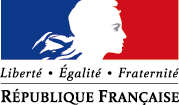 tAXE LOCALE SUR LA PUBLICITE EXTERIEURE (TLPE)		Cerfa n°DECLARATION INITIALE [PROJET](Articles L. 2333-6 à L. 2333-16 du code général des collectivités territorialeset délibération du conseil municipal ou de l’organe délibérant)1 - DéclarantAnnée :Commune d’implantation :Pour les entreprises individuelles, nom et prénoms du dirigeant :Pour les personnes morales, dénomination sociale :	Nom et prénom du représentant légal ou statutaire :Nom du magasin :N° SIREN : Adresse au 1er janvier :Adresse de facturation si différente :Personne à contacter pour la déclaration :Nom et prénom :n° téléphone :	courriel :		2 – Etat du parc (supports concernés par la taxation) au 1er janvierSi le tableau ne comporte pas de lignes en nombre suffisant, vous pouvez utiliser le tableau identique à celui-ci, figurant en annexe.Observations3 – Engagement du déclarantJe soussigné, auteur de la présente déclaration : (Nom, prénom)                                         , certifie exacts les renseignements qui y sont contenus.Date et signature :Toute fausse déclaration constitue un faux et usage de faux passible des peines d’amende et d’emprisonnement prévues à l’article 441-1 du code pénal. 4 – Obligations de dépôtDéclaration à retourner signée avant le 1er mars à la commune ou, le cas échéant, l’EPCI, où sont implantés les supports taxables.5 – Cadre réservé à la commune ou à l’EPCIDate d’arrivée :                                                                        Observations :			ANNEXE DECLARATION INITIALE TLPE [PROJET]tAXE LOCALE SUR LA PUBLICITE EXTERIEURE (TLPE)		N° Cerfa	DECLARATION COMPLEMENTAIRE DE CREATION OU DE SUPPRESSION DE SUPPORTS INTERVENUES ENTRE LE 2 JANVIER ET LE 31 DECEMBRE[PROJET](Articles L. 2333-6 à L. 2333-16 du code général des collectivités territoriales et délibération du conseil municipal ou de l’organe délibérant)1 - DéclarantAnnée :Commune d’implantation :Pour les entreprises individuelles, nom et prénoms du dirigeant :Pour les personnes morales, dénomination sociale :	Nom et prénom du représentant légal ou statutaire :Nom du magasin :N° SIREN:Adresse :adresse de facturation  si différente :Personne à contacter pour la déclaration :Nom et prénom :n° téléphone :	courriel :2 – Mise à jour des supports (créations/suppressions)Si le tableau ne comporte pas de lignes en nombre suffisant, vous pouvez utiliser le tableau identique à celui-ci, figurant en annexe.Observations3 – Obligations de dépôtDéclaration à retourner signée dans les deux mois qui suivent la création ou la suppression des supports objets de la présente déclaration à la commune ou, le cas échéant, à l’EPCI, où sont implantés les supports taxables. 4 – Engagement du déclarantJe soussigné, auteur de la présente déclaration : (Nom, prénom)                                         , certifie exacts les renseignements qui y sont contenus.Date et signature :Toute fausse déclaration constitue un faux et usage de faux passible des peines d’amende et d’emprisonnement prévues à l’article 441-1 du code pénal. 5 – Cadre réservé à la commune ou à l’EPCIDate d’arrivée :                                                                        Observations :			La taxe locale sur la publicité extérieure (TLPE) a été instituée, par amendement sénatorial, en remplacement de trois taxes préexistantes (taxe sur les affiches et taxes sur les emplacements ou sur les véhicules publicitaires), par l’article 171 de la loi du 4 août 2008 de modernisation de l’économie. Sa mise en œuvre a soulevé un certain nombre de difficultés, du fait notamment d’imprécisions sur la définition des surfaces taxables ou non, et de la non parution d’un décret devant fixer les modalités de la taxation d’office et des amendes encourues en cas d’infraction.Ces imprécisions ont parfois conduit à des excès, en particulier lorsque les collectivités ont sous-traité avec des organismes rémunérés au pourcentage des recettes escomptées…Selon le gouvernement, ce serait l’écriture des articles législatifs de 2008 qui ne permettait pas de produire le décret autorisant le recouvrement forcé de la taxe. Pourtant, un projet avait été présenté, le 6 juillet 2010, au Comité des finances locales, qui avait d’ailleurs émis un avis favorable. L’Association de maires de France est intervenue à plusieurs reprises pour demander la clarification du texte et la parution du décret. Elle avait même, en concertation avec le Conseil du commerce de France et le Medef, proposé plusieurs adaptations techniques, dont seulement quelques-unes ont été reprises dans l’article 75 de la 4ème  loi de finances rectificative pour 2011. L’une des mesures importante du dispositif voté en 2011 concerne l’institution et la perception de la TLPE par les EPCI. Auparavant, il s’agissait d’un simple « transfert du produit de la taxe » -terme impropre-, décidé d’un commun accord entre l’EPCI et chacune des communes concernées. Désormais, la décision d’instituer la TLPE, en lieu et  place des communes, doit être prise par délibérations concordantes de l’EPCI et de la majorité qualifiée de l’ensemble des communes membres. De nouvelles délibérations sont nécessaires après chaque renouvellement général de l’organe délibérant de l’EPCI.Les nouvelles  règles de transferts ne sont appliquées qu’à ceux intervenus à compter de 2012.La liste des exonérations a également été précisée par l’article 75 de la LFR 2011. Sont expressément exonérés les supports résultant d’une obligation légale, réglementaire ou conventionnelle, les signalétiques directionnelles ainsi que les informations relatives à la localisation de service à caractère public, les horaires d’ouverture ou les moyens de paiement acceptés notamment.Des modifications importantes avaient été apportées par le même article 75, afin de sanctionner le redevable. À défaut de déclaration de l’exploitant, il peut être procédé à une taxation d’office et une amende peut être infligée à l’issue d’une procédure de « rehaussement contradictoire ». Toutefois, cette procédure, ainsi que le taux de l’amende, devaient être fixés par décret en Conseil d’État. De plus, le tribunal de police pourra condamner le contrevenant au paiement du quintuple des droits dont la commune ou l’EPCI a été privé.La rédaction de l’article L. 2333‑15 du CGCT issue de l’article 75 pouvait toutefois conduire paradoxalement à réserver l’établissement d’amendes aux seuls cas d’insuffisance de déclaration donnant lieu à une procédure de rehaussement contradictoire, alors que les redevables faisant l’objet d’une procédure de taxation d’office (absence de déclaration) ne seraient pas pénalisés.L’article 37 [VI.D. et E.] de la 3ème LFR 2012 a donc modifié, à compter du 1er janvier 2013,  les articles 
L. 2333-14 et 15 du CGCT, en précisant qu’ « À défaut de transmission de déclaration par l’exploitant, la commune ou l’EPCI peut procéder à une taxation d’office » et que « cette procédure est fixée par décret en Conseil d’État ».De plus, « lorsque ces déclarations ont pour effet de réduire le montant de la taxe réellement due, la commune ou l’EPCI peut établir une imposition complémentaire à l’issue d’une procédure de rehaussement contradictoire. », cette procédure étant fixée par décret en Conseil d’État. Enfin, « A défaut de déclaration des supports publicitaires dans les délais fixés (avant le 1er mars pour la déclaration annuelle ou dans les 2 mois suivant l’installation ou la suppression) ou lorsque ces déclarations ont pour effet de réduire le montant de la taxe réellement due, le redevable est puni d’une amende dont le taux est fixé par décret en Conseil d’État ».Le défaut de déclaration est sanctionné d’une amende, sans procédure de rehaussement contradictoire.Afin de pouvoir mettre en œuvre sans risque juridique ces sanctions, il manquait la parution, très attendue, du décret prévu par le texte législatif. C’est désormais chose faite… Le décret n° 2013-206 du 11 mars 2013, paru au Journal officiel le 13 mars, applicable à compter du 1er avril 2013 :-	encadre les modalités de liquidation et de recouvrement de la taxe,-	organise une procédure déclarative, à la charge des exploitants de support publicitaire, -	précise les conditions d’engagement des procédures :de rehaussement contradictoire (prévue par le 4ème alinéa de l’article L. 23333-14, lorsque les éléments déclarés paraissent insuffisants ou inexacts),de taxation d’office (prévue par le 3ème alinéa du même article, dans le cas où, après avoir été mis en demeure de le faire, l'exploitant n'a pas déclaré un ou plusieurs supports publicitaires),-	définit les sanctions (peines d’amende prévues pour les contraventions de la 4ème classe, soit 750 euros au maximum par support) applicables en cas de manquement des redevables (défaut de déclaration ou déclaration inexacte ou incomplète).Il est également précisé que la commune (ou l’EPCI) met à la disposition des exploitants de supports publicitaires les formulaires pour la déclaration de ces supports, conformes aux modèles fixés par arrêté interministériel. Malheureusement, cet arrêté promis par la ministre du budget, lors des débats sur la 4ème LFR 2011, pour le début de l’année 2012, n’est, au 15 mars 2013 pas encore paru, alors que les déclarations annuelles doivent être effectuées avant le 1er mars (pour un recouvrement à compter du 1er septembre).Néanmoins les projets de ces déclarations sont présentés (sous réserve de modifications avant leur parution) à la fin de la présente note, ainsi que la notice qui devrait les accompagner (annexe 3).Les élus communaux et intercommunaux et leurs services disposent ainsi de (presque) tous les outils nécessaires à une application de la TLPE plus sereine et homogène sur l’ensemble du territoire. En tout état de cause, la taxation d’office, en cas de mauvaise volonté du redevable, repose désormais sur une base légale et réglementaire…L’arrêté ministériel NOR : INTB1313349A du 10 juin 2013, paru au journal officiel du 13 juin 2013, fixe les tarifs maximaux de la TLPE applicables en 2014. Ceux-ci sont en augmentation de + 1,20 % par rapport à ceux fixés dans le texte initial (loi n° 2008-776 du 4 août 2008).LA PARTIE LEGISLATIVE DU CGCT RELATIVE A LA TLPE5La position de la commission des finances du Sénat lors du vote de la 4ème lfr 20115La réforme instaurée par la loi de modernisation de l'économie du 4 août 20085la réforme de la taxation de l'affichage : simplification et augmentation du tarif5les tarifs fixés en 20085un élargissement de l'assiette de la taxe aux enseignes 6La longue réticence de l'exécutif à prendre les nécessaires mesures d'application6Si une disposition législative était nécessaire, pourquoi avoir attendu aussi longtemps ?7Les critiques du Sénat sur le dispositif adopté par l'Assemblée nationale8L’instauration possible de la taxe locale sur la publicité extérieure	[art. L.2333-6]8l’instauration par les communes8Quelques définitions utiles8la possibilité d’institution de la taxe par certains EPCI à fiscalité propre9La position de la commission des finances du Sénat lors des débats de la 4ème lfr 20119le maintien des anciennes règles pour les transferts effectués avant le 1er janvier 201210le non cumul de la taxe avec un droit de voirie ou une redevance d’occupation du domaine public10la possibilité de précision des modalités de mise en œuvre par décret10L’assiette de la taxe locale sur la publicité extérieure	[art. L.2333-7]11les supports publicitaires fixes frappés par la taxe11les supports exonérés11Les possibilités d’exonération totale ou de réfaction de 50 %	[art. L.2333-8]12l’exonération totale ou la réfaction de 50 % possibles pour certains supports12la possibilité d’appliquer une réfaction de 50 % aux enseignes de 12 à 20 m²12l’application différée pour le mobilier urbain, les kiosques à journaux et les concessions municipales d’affichage12LA POSITION DE LA COMMISSION DES FINANCES DU SENAT sur l’article 47 de la 4ème lfr 201113Les tarifs de la taxe locale sur la publicité extérieure	[art. L.2333-9]13les tarifs de droit commun dits « maximaux »13la taxation par face16le maintien de la taxation par face pour les kiosques à journaux16La possibilité d’appliquer des minorations aux tarifs 	[art. L.2333-10]16La limitation de l’augmentation possible à 5 euros / m² par an à compter de 2014	[art. L.2333-11]16L’indexation de droit des tarifs à compter de 2014	[art. L.2333-12]16Le paiement et le recouvrement de la taxe locale sur la publicité extérieure	[art. L.2333-13]17le redevable de la taxe17les conséquences de la création ou de la suppression d’un dispositif en cours d’année17Les modalités de déclaration et de taxation	[art. L.2333-14]17l’établissement d’un titre de recette au vu d’une déclaration (annuelle ou complémentaire)17la déclaration annuelle avant le 1er mars ou dans les 2 mois suivant l’installation ou la suppression17la taxation d’office possible en cas de défaut de transmission de déclaration17la possibilité d’établir une imposition complémentaire à l’issue d’une procédure de rehaussement contradictoire17le recouvrement à compter du 1er septembre17Les sanctions applicables et les modalités de contrôle ou de constat 	[art. L.2333-15]18la sanction du défaut ou d’erreur de déclaration par une amende (sans procédure de rehaussement contradictoire)18la possibilité de condamnation, au paiement du quintuple des droits, par le tribunal de police18l’affectation à la commune ou à l’EPCI du produit des amendes et condamnations18la possibilité de recourir aux agents de la force publique18Les dispositions transitoires	[art. L.2333-16]18le remplacement de la TSA et de la TSE par la TLPE18le tarif de référence de droit commun18la détermination possible d’un autre tarif de référence18l’évolution progressive des tarifs, de 2009 à 201319les dispositions spécifiques aux supports apposés avant 2009 sur du mobilier urbain19LA PARTIE REGLEMENTAIRE DU CGCT RELATIVE A LA TLPE21La liquidation, le recouvrement et le contrôle des déclarations de la TLPE21la liquidation de la taxe sur la base des déclarations souscrites par l’exploitant 	 [art. R. 2333-10]21la mise à disposition des exploitants d’un formulaire en vue de leur déclaration 	 [art. R. 2333-11]21le recouvrement de la taxe par le comptable public compétent 	 [art. R. 2333-12]21le contrôle des déclarations par les agents de la commune ou de l’EPCI 	 [art. R. 2333-13]21La procédure en cas d’insuffisance, d’inexactitude ou d’omission dans les éléments déclarés	[art. R. 2333-14]21l’envoi d’une mise en demeure en cas d’insuffisance, d’inexactitude ou d’omission dans les éléments déclarés21le contenu de la proposition de rectification, dans le cadre de la procédure de rehaussement contradictoire22la réponse du redevable à la proposition de rectification dans un délai de 30 jours22la réponse motivée du maire ou du président aux observations du redevable dans un délai de 15 jours22la liquidation du montant dû et l’émission du titre de recettes exécutoire22La procédure en cas de défaut de déclaration d’un support publicitaire 	 [art. R. 2333-15]22l’envoi d’une mise en demeure en cas de défaut de déclaration d’un support publicitaire22l’avis de taxation d’office faute de déclaration dans les 30 jours suivant la mise en demeure23la présentation des observations de l’exploitant  dans les 30 jours suivant l’avis de taxation d’office23la réponse motivée du maire ou du président de l’EPCI aux observations de l’exploitant dans les 15 jours23la liquidation du montant dû et l’émission du titre de recettes exécutoire23L’application de peines d’amendes pour défaut de déclaration, de retard ou d’inexactitude 	[art. R. 2333-16]23Les personnes qualifiées pour constater les infractions 	[art. R. 2333-17]23ANNEXE 1 : EXTRAITS DU CODE DE L’ENVIRONNEMENT RELATIFS A LA PUBLICITE, AUX BACHES PUBLICITAIRES OU DE CHANTIER, AUX DISPOSITIFS PUBLICITAIRES DE DIMENSIONS EXCEPTIONNELLES, AUX ENSEIGNES ET AUX PREENSEIGNES24ANNEXE 2 : DELIBERATION DU CONSEIL MUNICIPAL INSTITUANT LA TLPE30ANNEXE 3 : NOTICE DE LA DGCL RELATIVE A LA DECLARATION DE LA TLPE ET MODELES DE DECLARATIONS (INITIALE ET COMPLEMENTAIRE)32qu’est-ce que la TLPE ?32qui est redevable de la taxe ?32quels sont les supports publicitaires concernés ?32quelles sont les superficies retenues ?32existe-t-il des dérogations ?32existe-t-il des exonérations ?33quels sont les tarifs de la TLPE ?33quelle déclaration utiliser ?34comment remplir la déclaration ?34quelle est la date limite de la déclaration ?34quand payer cette taxe ?34quel est l’encadrement juridique de la taxe ?35quels sont les interlocuteurs à privilégier ?35Déclaration initiale de TLPE [projet de Cerfa]36Annexe déclaration initiale de TLPE [projet de Cerfa]39Déclaration complémentaire de création ou de suppression de supports intervenues entre le 2 janvier et le 31 décembre [projet de Cerfa]40LES COMMENTAIRES DE LA RAPPORTEURE GéNéRALE
DE LA COMMISSION DES FINANCES DU SéNATLORS DES DEBATS DE LA 4ème loi de finances rectificative pour 2011la réforme instaurée par la loi de modernisation de l'économie du 4 aout 2008La réforme précédente de la TLPE a été réalisée par l'article 171 de la loi de modernisation de l'économie (dite « LME ») (n° 2008-776 du 4 août 2008).Celle-ci a consisté à fusionner les deux taxes subsistantes (taxes sur les affiches et taxe sur les emplacements) et, pour en accroître le produit global :à en augmenter les tarifs d'environ 40 % en moyenne ;surtout, à étendre l'assiette aux enseignes (l'ancien système prévoyant l'imposition des seules enseignes lumineuses, et dans le seul cas de la TSA). Une augmentation brute de la taxation de l'affichage d'environ 8 millions d'eurosLes tarifs des enseignes et préenseignes sont déterminés, dans un souci de cohérence et d'équité, par référence à ceux applicables aux dispositifs publicitaires.Ces derniers ont été fixés à ce qui semblait le niveau maximal économiquement supportable par les afficheurs. Ainsi, selon les données alors transmises par les afficheurs à la commission des finances du Sénat, la réforme correspondait, pour les trois principaux afficheurs, à une augmentation de 8 millions d'euros d'une imposition de l'ordre de 20 millions d'euros, soit une augmentation de 40 %.En pratique toutefois, l'augmentation « nette » était moins importante, en raison :de l'impossibilité de cumuler TLPE et droit de voirie sur un dispositif publicitaire ou une préenseigne,et de l'absence d'indexation des tarifs pendant la période transitoire.Des tarifs fixés de manière à effectuer un transfert de produit
des grandes communes vers les communes moyennesEn moyenne, la taxation en 2007 était de l'ordre de 14 euros par mètre carré, ce qui correspondait au tarif habituel de la TSE. Les écarts étaient importants d'une commune à l'autre, à cause des tarifs très élevés de la TSA (35 euros par mètre carré en moyenne), principalement appliquée par de grandes communes, et surtout des écarts importants entre communes à la TSA (certaines percevant jusqu'à 40 ou 50 euros par mètre carré). Le nouveau dispositif permet aux communes, si elles le souhaitent, de porter progressivement leur tarif (sur une période de 5 ans) à 15, 20 ou 30 euros par mètre carré, selon leur population et celle de l'EPCI auquel, le cas échéant, elles appartiennent. Compte tenu des seuils de population retenus, la plupart des communes ( « moyennes ») peuvent porter progressivement leurs tarifs de 14 à 20 euros par mètre carré (ce qui correspond à une augmentation de l'ordre de 40 %).Pour permettre cette augmentation des tarifs appliqués par les communes « moyennes », il a été nécessaire de réduire ceux des communes à la TSA appliquant les tarifs les plus élevés. Ainsi, dans le cas des seuls dispositifs publicitaires, si les communes de plus de 100 000 habitants ont globalement gagné à la réforme (le produit de ces 38 communes passant de 7 à 8 millions d'euros), tel n'était pas le cas de toutes.L'ensemble des communes devaient cependant être gagnantes, après prise en compte de l'extension de l'assiette à la totalité des enseignes (l'ancien système prévoyant la taxation des seules enseignes éclairées, et dans le seul cas de la TSA).L'un des objectifs essentiels de la réforme de 2008 était d'accroître le rendement par rapport aux anciennes taxes en retenant une assiette plus large.Ainsi, l'assiette de la TLPE a été étendue :aux enseignes (jusqu'alors taxées dans le cas de la seule TSA, et pour les seules enseignes éclairées), ce qui constitue le principal facteur d'augmentation du produit de la taxe ;aux préenseignes dites «dérogatoires » (c'est-à-dire aux petits panneaux d'entrée de ville) ;au mobilier urbain (jusqu'alors soumis à la seule TSA), mais pas pour les contrats en cours.Faute d'estimation fiable de la superficie globale des enseignes, il n'était pas possible de simuler l'impact de cet élargissement de manière fiable. Cependant, les données alors disponibles suggéraient une augmentation du produit de la taxe de plusieurs dizaines de millions d'euros.De fait, les données figurant dans les rapports sur les prélèvements obligatoires et leur évolution annexés aux projets de lois de finances suggèrent une évolution significative du produit des taxes concernées, qui serait passé de 47 millions d'euros en 2009 à près de 100 millions d'euros en 2010, comme le montre le tableau ci-après.Source : d'après les rapports sur les prélèvements obligatoires et leur évolution annexés aux projets de lois de financesla longue réticence de l'exécutif a prendre les nécessaires mesures d'applicationL'article L. 2333-6 du CGCT prévoit que « les modalités de mise en œuvre de la TLPE sont précisées, en tant que de besoin, par un décret en Conseil d'État ».Bien que la TLPE soit entrée en vigueur le 1er janvier 2009, aucun décret n'a été pris près de 3 ans plus tard.Les dispositions législatives adoptées en 2008 ne prévoyaient pas explicitement la possibilité d'une taxation d'office. Dans l'esprit du législateur, la taxation d'office devait être permise par le décret en Conseil d'État. On rappelle que dans le dispositif antérieur, celle-ci était prévue (dans le cas de la TSE) par l'article R. 2333-40 du CGCT.Ainsi, la circulaire du ministère de l'intérieur du 24 septembre 2008 relative à la TLPE prévoyait que « s'il est constaté, à l'occasion d'un contrôle, qu'un redevable ne respecte pas ses obligations en ce domaine, le maire pourra, après une mise en demeure restée sans effet, procéder à une taxation d'office. Ce point ne relève pas de la présente circulaire, mais du décret d'application à venir, qui comportera des dispositions inspirées de l'article R. 2333-40 du CGCT, dans sa rédaction en vigueur à la date de la présente circulaire ».Toutefois, ce décret n'a jamais été pris. Sollicité à plusieurs reprises par la commission des finances du Sénat, le ministère de l'intérieur présentait sans cesse ce décret comme imminent. Par exemple, en mars 2010, il indiquait prévoir de présenter avant l'été 2010 un projet de décret en Conseil d'État :fixant le montant des amendes,précisant le contenu de la déclaration,et permettant la taxation d'office. Il découle de l'absence de décret que la taxation d'office, pratiquée par certaines communes, n'a aucune base juridique. Ainsi, la commune de Brives Charensac a été condamnée par le tribunal de grande instance du Puy en Velay à rembourser à un contribuable le montant de TLPE perçue au titre de l'imposition de 2009.Le Gouvernement estime, dans l'exposé sommaire de l'amendement insérant l’article 75 dans la 4ème LFR 2011, que « l'écriture des articles ne permettait pas de produire les décrets autorisant le recouvrement forcé de la taxe ». Cette interprétation, contestable, n'était pas la sienne en 2008.Le législateur a considéré en 2008 qu'il n'avait pas à entrer dans la définition fine du périmètre des supports taxables. Il lui a semblé que ce n'était pas à la loi de se prononcer au cas par cas sur l'inclusion ou non dans l'assiette, par exemple, des menus des restaurants, ou des autocollants posés à l'intérieur des vitrines
(« vitrophanies »). Ainsi, dans l'ancien dispositif, la partie réglementaire du CGCT comprenait des dispositions concernant la superficie prise en compte pour le calcul de la taxe. Rien n'aurait empêché de préciser l'inclusion ou non dans l'assiette de certains dispositifs.Le ministère de l'intérieur a toutefois retenu une interprétation maximaliste du domaine de la loi, considérant que de telles dispositions ne peuvent pas figurer dans un texte réglementaire. Là encore, l'absence de décret en Conseil d'État empêche la bonne application du texte.Le Gouvernement indique, dans l'objet de l’amendement, que « la mise en œuvre du texte a montré de nombreux excès ou incongruités (taxation des croix de pharmaciens, enseignes institutionnelles « Police » par exemple) ».si le gouvernement considérait qu'une disposition législative était nécessaire,
pourquoi avoir attendu aussi longtemps ?Le choix de recourir à une disposition législative, plutôt qu'à un décret en Conseil d'État, peut se justifier par le souci de permettre la plus grande sécurité juridique possible.On peut toutefois se demander pourquoi le Gouvernement a choisi d'attendre près de 3 ans, et de réaliser le« toilettage » de la TLPE par voie d'amendement au collectif de fin d'année 2011. S'agissant d'une taxe instaurée par le Parlement, il aurait été élégant que celui-ci, en particulier la commission des finances du Sénat, à l'initiative de la réforme, ait été prévenu.Cette méthode présente en outre l'inconvénient de ne pas permettre un examen approfondi par les commissions des finances des deux assemblées.Il convient toutefois de préciser que le texte voté en 2008 (comme celui voté en décembre 2007), à l’initiative du rapporteur de la commission des finances du Sénat, n’avait pas pu être examiné par l’Assemblée nationale…L’article 75 voté en 1ère lecture de la 4ème LFR 2011 par l’Assemblée nationale a « toiletté » le régime de la TLPE :il a donné une base juridique explicite au décret en Conseil d'Etat (enfin paru le 13 mars 2013) devant permettre la taxation d'office,il a allongé la liste des supports expressément exonérés,il a modifié les modalités de perception de la taxe par un EPCI,il a apporté diverses précisions et modifications rédactionnelles, par exemple en remplaçant :« dispositifs » par « supports » (dans la mesure où ce dernier terme regroupe l’ensemble des dispositifs),« égal au plus » par « inférieur ou égal »,« de plus de » par « supérieur à ».les critiques du Sénat sur le dispositif adopté par l'assemblée nationaleLe présent article a été adopté par l'Assemblée nationale à l'initiative du Gouvernement, avec un avis de         « sagesse plutôt favorable » de sa commission des finances. Malgré sa longueur (3 pages), il consiste, pour l'essentiel, en un simple « toilettage » du régime de la TLPE.Les dispositions mises en avant par le Gouvernement dans son objet concernent celles qui, dans l'esprit du législateur, avaient vocation à figurer dans le décret en Conseil d'Etat prévu par l'article L. 2333-6 du CGCT : (définition « fine » de l'assiette, possibilité de recourir à la taxation d'office en cas d'absence de déclaration).On ne peut que se féliciter de ce que ces dispositions soient inscrites dans la loi. Les interrogations portent plutôt sur le délai (près de 3 ans) qu'il a fallu pour que le Gouvernement renonce au projet de décret et prenne la décision d'une mesure législative.La seule modification de fond concerne les conditions auxquelles la perception de la TLPE peut être transférée par une commune à un EPCI.Le Sénat a estimé que cette modification ne pouvait pas être adoptée en l'état.Le présent article corrige en outre deux erreurs du dispositif actuel :une erreur de référence à l'article L. 2333-15, dans le cas des infractions susceptibles d'être sanctionnées par une amende ;de manière plus anecdotique, à l'article L. 2333-8, le remplacement de la définition d'un seuil de superficie, défini par la formule « de moins de », par la formule« inférieure ou égale à ».Pour le reste, le présent article se contente d'apporter des précisions et des modifications rédactionnelles. Il s'agit notamment :de précisions sur les modalités de paiement et les sanctions ;d'une précision sur la surtaxation des dispositifs publicitaires et des préenseignes de plus de 50 m² ;du remplacement systématique du mot « dispositif » par le mot « support », dès lors que le dispositif concerné n'est pas un « dispositif publicitaire ». En effet, on a vu que le présent article propose de retenir l'expression « support publicitaire » pour désigner les 3 types de supports visés par l'article L. 581-3 précité, et celle de« dispositif publicitaire » pour désigner les supports autres que les enseignes et préenseignes ;d'une disposition de précision dans le cas de la période transitoire de 5 ans ;sans que cela change quoi que ce soit sur le fond, du remplacement systématique, pour la définition des seuils, de la formule « égale au plus à » par la formule « inférieure ou égale à ».l’instauration par les communesquelques définitions utiles…Un support publicitaire regroupe « l’ensemble des dispositifs réglementés » destinés à informer, attirer l’attention et faire connaître au public (publicité, enseigne, préenseigne).Un dispositif est un outil de communication utilisé sous différents aspects techniques :catégorie : publicité, enseigne, préenseigne, mobilier urbain, affichage d’opinion, affichage administratif,mode d’installation : apposé sur bâtiment - à plat ou parallèle à la façade, perpendiculairement ou en drapeau -, sur clôture, sur vitrine, sur terrasse, sur toiture, scellé au sol, installé directement sur le sol ou sans ancrage au sol,éclairage :non numérique : non lumineux, éclairé par projection ou par transparence,numérique, éclairage au laser,procédé : lettres (découpées, en relief, peintes, boitier), banderole, panneau, calicot, caisson, bandeau, totem, oriflamme, etc.la possibilité d’institution de la taxe par les EPCI à fiscalité propre compétents en matière de voirie, de ZAC ou de ZAE d’intérêt communautaireLa position de la commission des finances du Sénatlors des débats de la 4ème loi de finances rectificative pour 2011Auparavant, l'article L. 2333-6 du CGCT prévoyait qu'une commune membre d'un EPCI à fiscalité propre « peut, par délibérations concordantes » de son organe délibérant et de celui de l'EPCI (mais sans nécessité de délibérations concordantes des autres communes), transférer à celui-ci la perception de la TLPE, sur le périmètre de la voirie d'intérêt communautaire, des zones d'aménagement concerté d'intérêt communautaire et des zones d'activités économiques d'intérêt communautaire.Autrement dit, le transfert de la TLPE se faisait seulement sur une partie du territoire de la commune, et peut être décidé, pour ce qui la concerne, par cette seule commune, dès lors que l'EPCI donne son accord.Le nouvel article propose de supprimer les dispositions antérieures pour prévoir que, si la perception de la TLPE par l'EPCI peut toujours être limitée à certaines communes :elle s'appliquerait désormais à la totalité du territoire des communes concernées ;elle devrait être renouvelée après chaque renouvellement de l'organe délibérant de l'EPCI ;elle ne serait plus prise par de simples « délibérations concordantes » des organes délibérants de la commune concernée et de l'EPCI, mais par délibérations concordantes de l'EPCI et de la majorité qualifiée des communes membres. L'exposé sommaire de l'amendement insérant le nouvel article précise que « les conditions d'accords préalables et concordants des communes membres et de l'organe délibérant de l'EPCI sont celles du droit commun afin d'éviter tout blocage ». La procédure serait toutefois plus contraignante qu'actuellement, puisque s'appliquerait celle prévue par le {II.] de l'article L. 5211-5 du CGCT (2/3 des communes et moitié de la population, ou moitié des communes et 2/3 de la population).Les modifications proposées permettent une utile simplification, en permettant à une seule tarification de s'appliquer sur le territoire de la commune. Toutefois, il n'y a pas de raison d'interdire à une commune de décider, si elle le souhaite, d'appliquer le droit actuel, permettant le transfert de la TLPE sur les seules voiries, ZAC et ZAE d'intérêt communautaire, sans l'accord de la majorité qualifiée de l'ensemble des communes. Tel est d'autant plus le cas que tel est ce que font déjà certaines communes.Le présent article doit donc être modifié en ce sens.le maintien des anciennes règles pour les transferts effectués avant le 1er janvier 2012le non cumul de la taxe avec un droit de voirie ou une redevance d’occupation du domaine publicla possibilité de précision des modalités de mise en œuvre par décretles supports publicitaires fixes frappés par la taxeles supports exonérésapposées sur un immeuble ou installées sur un terrain, dépendances comprises,et relatives à une activité qui s’y exerce, si la somme de leurs superficiesest inférieure ou égaleà 7 mètres carrésl’exonération totale ou la réfaction de 50 % possibles pour certains supportsla possibilité d’appliquer une réfaction de 50 % aux enseignes de 12 à 20 m²l’application différée pour le mobilier urbain, les kiosques a journaux et les concessions municipales d’affichageles commentaires de la commission des finances du Sénatsur les dispositions relatives aux kiosques à journauxSelon l’exposé des motifs de l’amendement voté en 1ère lecture à l’Assemblée nationale, à l’origine des dispositions relatives aux kiosques à journaux, « le réseau des kiosques à journaux implantés sur le domaine public des collectivités publiques n’est pas assez dense et la création de nouveaux points de vente de presse doit être encouragée.Le modèle économique des kiosques à journaux repose sur le financement, par l’opérateur du kiosque, de son aménagement intérieur pour la vente de la presse, de son entretien et de sa maintenance. Cet investissement lourd est financé exclusivement par les ressources publicitaires provenant de la location des panneaux installés sur les parois du kiosque. En effet, le loyer nominal versé à l’opérateur par le travailleur indépendant exploitant le kiosque pour la vente de la presse est symbolique et ne permet pas de couvrir l’investissement réalisé.Les ressources publicitaires sont, ainsi, essentielles pour permettre le développement du réseau de kiosques à journaux.Il est donc proposé un dispositif d’allègement facultatif de la charge de la taxe sur la publicité extérieure pesant sur l’opérateur du kiosque. »[voir aussi ajout d’une 2ème phrase au 2ème alinéa du [C.] de l’article L. 2333-9]LA POSITION DE LA COMMISSION DES FINANCES DU SENAT  SUR L’ARTICLE 47 DE LA LFR 2011La commission des finances ne voit pas d'objection à ce que les kiosques à journaux soient ajoutés à la liste des supports susceptibles de bénéficier d'une exonération ou d'une réfaction de 50 %.En revanche, elle ne voit pas pourquoi, en l'absence de telle exonération ou réfaction, les kiosques utilisant des dispositifs montrant plusieurs affiches de façon successive devraient être taxés comme si chacun de ces dispositifs correspondait à une seule affiche :cela ne serait pas logique : les dispositifs susceptibles de montrer successivement plusieurs affiches suscitant davantage de recettes que les autres, il est normal qu'ils soient plus taxés ;par ailleurs, la décision des collectivités territoriales d'instaurer ou non une exonération ou une réfaction doit être respectée.Cette disposition risque même de conduire à des situations absurdes. On peut s'imaginer le cas de figure d'un kiosque à journaux dont la totalité des affiches seraient contenues dans des dispositifs en montrant successivement 3 différentes. La réfaction de 50 % serait moins favorable que l'absence de réfaction, puisqu'alors le présent article réduirait l'imposition des 2/3.Cette disposition a toutefois été maintenue en nouvelle lecture par l’Assemblée nationale.les tarifs de droit commun dits « maximaux »les tarifs de droit commun (dits « maximaux » dans ) de  la publicité extérieure, par m2 et par an (et par face) (1)dispositifs publicitaires (non numériques)[base]préenseignes (non numériques) [base]dispositifs publicitaires (numériques)[base x 3]préenseignes (numériques) [base x 3]enseignes (- )[base]enseignes (entre 12 et )[base x 2]enseignes (+  )[base x 4]communes de – 50.000 habitantscommunes de – 50.000 habitants15 euros(2) (3)15 euros (3)45 euros(2) (3)45 euros (3)15 euros30 euros60 euroscommunes de – 50.000 habitants membres d’un EPCI de + 49.999 h.communes de – 50.000 habitants membres d’un EPCI de + 49.999 h.20 euros(2) (3)20 euros (3)60 euros (2) (3)60 euros (3)20 euros40 euros80 euroscommunes de 50.000 à 199.999 habitantscommunes de 50.000 à 199.999 habitants20 euros(2) (3)20 euros(3)60 euros (2) (3)60 euros (3)20 euros40 euros80 euroscommunes de + 49.999 habitants  membres d’un EPCI de +  199.999 h.communes de + 49.999 habitants  membres d’un EPCI de +  199.999 h.30 euros (2) (3)30 euros(3)90 euros (2) (3)90 euros (3)30 euros60 euros120 euroscommunes de + 199.999 habitants communes de + 199.999 habitants 30 euros(2) (3)30 euros(3)90 euros (2) (3)90 euros (3)30 euros60 euros120 eurosEPCI à fiscalité propre de – 50.000 habitantsEPCI à fiscalité propre de – 50.000 habitants15 euros (2) (3)15 euros (3)45 euros (2) (3)45 euros(3)---EPCI à fiscalité propre de 50.000 à 199.999 habitantsEPCI à fiscalité propre de 50.000 à 199.999 habitants20 euros (2) (3)20 euros (3)60 euros(2) (3)60 euros(3)---EPCI à fiscalité propre de + 199.999 habitants EPCI à fiscalité propre de + 199.999 habitants 30 euros (2) (3)30 euros (3)90 euros (2) (3)90 euros (3)---Les exonérations et réfactions de 50 % de droit possiblesLes exonérations et réfactions de 50 % de droit possiblesLes exonérations et réfactions de 50 % de droit possiblesLes exonérations et réfactions de 50 % de droit possiblesLes exonérations et réfactions de 50 % de droit possiblesLes exonérations et réfactions de 50 % de droit possiblesLes exonérations et réfactions de 50 % de droit possiblesdispositifs publicitairessupports dédiés à l’affichage de publicitésà visée non commercialeou concernant des spectaclesdispositifs dépendant des concessions municipales d’affichage dispositifs apposés sur du mobilier urbainou dekiosquesà journaux préenseignesenseignes-  enseignes+  pas d’exonération possible(si la taxe locale sur la publicité extérieure est instituée)exonérationde droit[art. L. 2333-7,
7ème alinéa](1)exonération possible[art. L2333-8,
5ème alinéa]exonérationpossible[art. L2333-8,
6ème alinéa](2)exonération possible pour les préenseignes :de + [art. L. 2333-8,
3ème alinéa]de – (ou égales à)[art. L. 2333-8,
4ème alinéa]exonérationde droit,saufdélibération contraire[art. L2333-7,
12ème alinéa]exonération possible pour les enseignes inférieures ou égales à (autres que celles scellées au sol)[art. L. 2333-8,
2ème alinéa]pas d’exonération possible(si la taxe locale sur la publicité extérieure est instituée)exonérationde droit[art. L. 2333-7,
7ème alinéa](1)réfaction de 50 % possible[art. L. 2333-8
5ème alinéa]réfactionde 50 % possible[art. L.2333-8, 6ème alinéa](2)réfaction de 50 % possible pour les préenseignes : de + [art. L. 2333-8,
3ème alinéa] de – (ou égales à)[art. L. 2333-8
4ème alinéa]exonérationde droit,saufdélibération contraire[art. L2333-7,
12ème alinéa]réfaction de 50%possible pour les enseignes :inférieures ou égales à  (autres que celles scellées au sol)ou supérieures à 12 m2 et inférieures ou égales à [art. L. 2333-8,
7ème alinéa]apposées sur un immeuble ou installées sur un terrain, dépendances comprises,et relatives à une activité qui s’y exerce, si la somme de leurs superficiesest inférieure ou égaleà 7 mètres carrésla taxation par facele maintien de la taxation par face pour les kiosques à journaux, y compris lorsque les dispositifs présentent plusieurs affiches le redevable de la taxeles conséquences de la création ou de la suppression d’un dispositif en cours d’annéel’établissement d’un titre de recette au vu d’une déclaration (annuelle ou complémentaire)la déclaration annuelle avant le 1er mars ou dans les 2 mois suivant l’installation ou la suppressionla taxation d’office possible en cas de défaut de transmission de déclarationla possibilité d’établir une imposition complémentaire à l’issue d’une procédure de rehaussement contradictoirele recouvrement à compter du 1er septembrela sanction du défaut ou d’erreur de déclaration par une amende (sans procédure de rehaussement contradictoire)la possibilité de condamnation, au paiement du quintuple des droits, par le tribunal de policel’affectation à la commune ou à l’EPCI du produit des amendes et condamnationsla possibilité de recourir aux agents de la force publiquele remplacement de la TSA et de la TSE par la TLPEle tarif de référence de droit communla détermination possible d’un autre tarif de référencel’évolution progressive des tarifs, de 2009 à 2013 les dispositions spécifiques aux supports apposés avant 2009 sur du mobilier urbain Lors de la présentation de l’amendement du Gouvernement (dans la 4ème LFR 2011) à l’origine de ces nouvelles dispositions, la ministre du Budget avait indiqué que « la taxe locale sur la publicité extérieure, la TLPE, a été instituée par la loi de modernisation de l’économie du 4 août 2008 en remplacement de trois taxes préexistantes. La mise en œuvre de ce texte a montré de nombreux excès ou incongruités : ainsi, nous avons taxé les croix des pharmaciens. Nous avons également taxé les enseignes institutionnelles «police ». Les assises de la simplification ont confirmé la nécessité de clarifier ce texte. L’amendement qui vous est soumis a été rédigé à partir des propositions et des observations des professionnels et de l’Association des maires de France, comme le Gouvernement s’y était engagé » (très peu des propositions ont en fait été retenues).« Il vise à clarifier et à corriger le texte, ainsi qu’à préciser les modalités de recouvrement de la taxe. Ainsi, les supports non taxables ont été spécifiés : ce sont les supports qui résultent d’une obligation légale, réglementaire ou conventionnelle. La signalétique directionnelle, dont l’objectif est de diriger la clientèle vers l’entrée du point de vente, la sortie de l’aire de stationnement ou l’atelier de réparation, est également exonérée, de même, que les informations relatives à la localisation de services à caractère public, notamment la croix de la pharmacie, les horaires d’ouverture, les moyens de paiement acceptés.Le Gouvernement poursuit ses travaux pour mettre à la disposition des collectivités et des entreprises un modèle de déclaration CERFA au début de l’année 2012 ».Au 15 mars 2013, ces modèles ne sont toujours pas disponibles…Le rapporteur général.de la commission des finances de l’Assemblée Nationale avait quant à lui précisé que celle-ci n’a pu examiner cet amendement. Pour sa part, il s’en est remis à la sagesse de l’Assemblée, tout en indiquant « qu’il était exact qu’il faut, 2 ans après son entrée en vigueur, apporter des aménagements à cette réforme de la taxe locale sur les publicités extérieures ».« Pour que cette taxe soit transférée des communes à l’intercommunalité, des délibérations concordantes étaient nécessaires. Le Gouvernement nous propose d’instaurer la règle de la majorité qualifiée : deux tiers des conseils municipaux représentant la moitié de la population, ou la moitié des conseils représentant les deux tiers de la population. On passerait ainsi de l’unanimité à la majorité qualifiée. Il faut en être conscient, car le sujet est sensible. Pour ma part, j’y suis plutôt favorable.S’agissant des exonérations, il s’agit d’aller plus loin encore puisqu’il est proposé d’exonérer les supports relatifs aux professions réglementées, comme les pharmacies, et les supports dédiés aux horaires, tarifs et moyens de paiement. J’émettrai donc un avis de sagesse plutôt favorable ».la liquidation de la taxe sur la base des déclarations souscrites par l’exploitant la mise à disposition des exploitants d’un formulaire en vue de leur déclarationle recouvrement de la taxe par le comptable public compétentle contrôle des déclarations par les agents de la commune ou de l’EPCIl’envoi d’une mise en demeure en cas d’insuffisance, d’inexactitude ou d’omission dans les éléments déclarésle contenu de la proposition de rectification, dans le cadre de la procédure de rehaussement contradictoirela réponse du redevable à la proposition de rectification dans un délai de 30 joursla réponse motivée du maire ou du président aux observations du redevable dans un délai de 15 jours la liquidation du montant dû et l’émission du titre de recettes exécutoirel’envoi d’une mise en demeure en cas de défaut de déclaration d’un support publicitaire  l’avis de taxation d’office faute de déclaration dans les 30 jours suivant la mise en demeurela présentation des observations de l’exploitant  dans les 30 jours suivant l’avis de taxation d’office la réponse motivée du maire ou du président de l’EPCI aux observations de l’exploitant dans les 15 joursla liquidation du montant dû et l’émission du titre de recettes exécutoireextraits du code de l’environnement relatifs à la publicité, aux baches publicitaires ou de chantier, aux dispositifs publicitaires de dimensions exceptionnelles, aux enseignes et aux préenseignesLes articles L.581-1 à 45 et R 581-1 à 88 du Code de l’environnement traitent de la publicité, des enseignes et des préenseignes. En voici quelques extraits.Chacun a le droit d'exprimer et de diffuser informations et idées, quelle qu'en soit la nature, par le moyen de la publicité, d'enseignes et de préenseignes, conformément aux lois en vigueur et sous réserve des dispositions du présent chapitre. Afin d'assurer la protection du cadre de vie, le présent chapitre fixe les règles applicables à la publicité, aux enseignes et aux préenseignes, visibles de toute voie ouverte à la circulation publique, au sens précisé par décret en Conseil d'Etat. Ses dispositions ne s'appliquent pas à la publicité, aux enseignes et aux préenseignes situées à l'intérieur d'un local, sauf si l'utilisation de celui-ci est principalement celle d'un support de publicité. Au sens du chapitre 1er du titre VIII du livre V du Code de l’environnement :[1°] constitue une publicité, à l'exclusion des enseignes et des préenseignes, toute inscription, forme ou image, destinée à informer le public ou à attirer son attention, les dispositifs dont le principal objet est de recevoir lesdites inscriptions, formes ou images étant assimilées à des publicités ; [2°] constitue une enseigne toute inscription, forme ou image apposée sur un immeuble et relative à une activité qui s'y exerce ; [3°] constitue une préenseigne toute inscription, forme ou image indiquant la proximité d'un immeuble où s'exerce une activité déterminée. [I.]  Toute publicité est interdite : [1°] sur les immeubles classés parmi les monuments historiques ou inscrits à l'inventaire supplémentaire ; [2°]  sur les monuments naturels et dans les sites classés ; [3°] dans les cœurs des parcs nationaux et les réserves naturelles ; [4°]  sur les arbres. [II.]  Le maire ou, à défaut, le préfet, sur demande ou après avis du conseil municipal et après avis de la commission départementale compétente en matière de sites, peut en outre interdire par arrêté toute publicité sur des immeubles présentant un caractère esthétique, historique ou pittoresque. [III.]  L'avis de la commission départementale compétente en matière de sites est réputé acquis s'il n'est pas intervenu dans un délai de deux mois à compter de la saisine par le préfet ou de la demande d'avis de la commission adressée par le maire au préfet. Toute publicité doit mentionner, selon le cas, le nom et l'adresse ou bien la dénomination ou la raison sociale, de la personne physique ou morale qui l'a apposée ou fait apposer. L'installation, le remplacement ou la modification des dispositifs ou matériels qui supportent de la publicité sont soumis à déclaration préalable auprès du maire et du préfet dans des conditions fixées par décret en Conseil d'Etat. Un décret en Conseil d'Etat fixe les prescriptions générales relatives à l'installation et à l'entretien des enseignes en fonction des procédés utilisés, de la nature des activités ainsi que des caractéristiques des immeubles où ces activités s'exercent et du caractère des lieux où ces immeubles sont situés. Ce décret fixe également des prescriptions relatives aux enseignes lumineuses afin d'économiser l'énergie et de prévenir ou limiter les nuisances lumineuses mentionnées au chapitre III du présent titre.Le règlement local de publicité mentionné à l'article L. 581-14 peut prévoir des prescriptions relatives aux enseignes plus restrictives que celles du règlement national, dans des conditions fixées par décret en Conseil d'Etat. Sur les immeubles et dans les lieux mentionnés aux articles L. 581-4 et L. 581-8, ainsi que dans le cadre d'un règlement local de publicité, l'installation d'une enseigne est soumise à autorisation. Les enseignes à faisceau de rayonnement laser sont soumises à l'autorisation de l'autorité compétente en matière de police.Les préenseignes sont soumises aux dispositions qui régissent la publicité. Les dispositions relatives à la déclaration prévue par l'article L. 581-6 sont applicables aux préenseignes dans des conditions, notamment de dimensions, précisées par décret en Conseil d'Etat. Un décret en Conseil d'Etat détermine les cas et les conditions dans lesquels l'installation de préenseignes peut déroger aux dispositions visées au 1er alinéa du présent article lorsqu'il s'agit de signaler les activités :soit particulièrement utiles pour les personnes en déplacement ou liées à des services publics ou d'urgence, soit s'exerçant en retrait de la voie publique, soit en relation avec la fabrication ou la vente de produits du terroir par des entreprises locales. [I.] Le décret prévu à l'article L. 581-18 détermine les conditions dans lesquelles peuvent être temporairement apposées sur des immeubles des enseignes annonçant : [1°] des opérations exceptionnelles qui ont pour objet lesdits immeubles ou sont relatives aux activités qui s'y exercent ;[2°] des manifestations exceptionnelles à caractère culturel ou touristique qui y ont lieu ou y auront lieu. [II.] Le décret prévu à l'article L. 581-19 détermine les conditions dans lesquelles peuvent être temporairement apposées des préenseignes indiquant la proximité des immeubles mentionnés au paragraphe I. [III.] Le décret prévu à l'article L. 581-19 détermine les conditions dans lesquelles peuvent être apposées des préenseignes indiquant la proximité de monuments historiques, classés ou inscrits, ouverts à la visite.Par voies ouvertes à la circulation publique au sens de l'article L. 581-2, il faut entendre les voies publiques ou privées qui peuvent être librement empruntées, à titre gratuit ou non, par toute personne circulant à pied ou par un moyen de transport individuel ou collectif.[I.] Au sens de la présente sous-section, les bâches comprennent : [1°] les bâches de chantier, qui sont des bâches comportant de la publicité installées sur des échafaudages nécessaires à la réalisation de travaux ; [2°] les bâches publicitaires, qui sont des bâches comportant de la publicité autres que les bâches de chantier. [II.] Les bâches ne sont pas autorisées à l'intérieur des agglomérations de moins de 10.000 habitants. Dans les autres agglomérations les bâches sont interdites si la publicité qu'elles supportent est visible d'une autoroute, d'une bretelle de raccordement une autoroute, d'une route express, d'une déviation, d'une voie publique, situées hors agglomération, ainsi que dans les cas prévus par l'article R. 418-7 du code de la route. [III.] Les dispositions des articles R. 581-22 à R. 581-24, de l'article R. 581-27, des articles R. 581-29 à R. 581-30, de l'article R. 581-33, des 1er, 2ème et 4ème alinéas de l'article R. 581-34, des articles R. 581-35 à R. 581-37 et de l'article R. 581-41 sont applicables aux bâches.Une bâche de chantier comportant de la publicité ne peut pas constituer une saillie supérieure à 0,50 mètre par rapport à l'échafaudage nécessaire à la réalisation de travaux. La durée de l'affichage publicitaire sur une bâche de chantier ne peut pas excéder l'utilisation effective des échafaudages pour les travaux. L'affichage publicitaire apposé sur une bâche de chantier ne peut pas excéder 50 % de la surface totale de la bâche de chantier. Toutefois, lorsque les travaux de rénovation projetés doivent permettre à l'immeuble d'obtenir le label " haute performance énergétique rénovation " dit " BBC rénovation ", l'autorité compétente de police peut autoriser un affichage publicitaire d'une superficie supérieure à ce plafond. Les bâches publicitaires peuvent être installées sur les seuls murs aveugles ou ceux comportant des ouvertures d'une surface unitaire inférieure à 0,50 mètre carré. Elles ne peuvent pas recouvrir tout ou partie d'une baie. La bâche publicitaire est située sur le mur qui la supporte ou sur un plan parallèle à ce mur. Elle ne peut pas constituer par rapport à ce mur une saillie supérieure à 0,50 mètre :à moins que celui-ci soit édifié en retrait des autres murs de l'immeuble et à condition qu'elle ne soit pas en saillie par rapport à ceux-ci. La distance entre 2 bâches publicitaires est d'au moins 100 mètres. Les dispositifs publicitaires de dimensions exceptionnelles mentionnés au 2ème alinéa de l'article L. 581-9 ne sont pas autorisées à l'intérieur des agglomérations de moins de 10 000 habitants. Dans les autres agglomérations les dispositifs publicitaires de dimensions exceptionnelles sont interdits si la publicité qu'ils supportent est visible d'une autoroute, d'une bretelle de raccordement une autoroute, d'une route express, d'une déviation, d'une voie publique, situées hors agglomération, ainsi que dans les cas prévus par l'article R. 418-7 du code de la route. La durée d'installation de dispositifs de dimension exceptionnelle ne peut pas excéder la période comprise entre 1 mois avant le début de la manifestation annoncée et 15 jours après cette manifestation. Les dispositifs de dimension exceptionnelle qui supportent de la publicité numérique ne peuvent pas avoir une surface unitaire supérieure à 50 mètres carrés. Les dispositions des articles R. 581-22 à R. 581-24, du 1er alinéa de l'article R. 581-27, des articles R. 581-29 à R. 581-30, de l'article R. 581-33, des 1er, 2ème et 4ème alinéas de l'article R. 581-34, des articles R. 581-35 à R. 581-37, et du 3ème alinéa de l'article R. 581-41 sont applicables aux dispositifs publicitaires de dimensions exceptionnelles.Les dispositifs de petits formats mentionnés au [III.] de l'article L. 581-8 ont une surface unitaire inférieure à 1 mètre carré. Leurs surfaces cumulées ne peuvent pas recouvrir plus de 1/10ème de la surface d'une devanture commerciale et dans la limite maximale de 2 mètres carrés. Les dispositions des articles R. 581-22 à R. 581-24, de l'article R. 581-27, des articles R. 581-29 à R. 581-30, de l'article R. 581-33, des articles R. 581-34 à R. 581-37 et de l'article R. 581-41 sont applicables aux dispositifs de petits formats.Une enseigne doit être constituée par des matériaux durables.Elle doit être maintenue en bon état de propreté, d'entretien et, le cas échéant, de fonctionnement, par la personne exerçant l'activité qu'elle signale.Elle est supprimée par la personne qui exerçait l'activité signalée et les lieux sont remis en état dans les 3 mois de la cessation de cette activité, sauf lorsqu'elle présente un intérêt historique, artistique ou pittoresque.Une enseigne lumineuse est une enseigne à la réalisation de laquelle participe une source lumineuse spécialement prévue à cet effet.Les enseignes lumineuses satisfont à des normes techniques fixées par arrêté ministériel, portant notamment sur : les seuils maximaux de luminance, exprimés en candelas par mètre carré et l'efficacité lumineuse des sources utilisées, exprimée en lumens par watt.Les enseignes lumineuses sont éteintes entre 1 heure et 6 heures, lorsque l'activité signalée a cessé.Lorsqu'une activité cesse ou commence entre minuit et 7 heures du matin, les enseignes :sont éteintes au plus tard une heure après la cessation d'activité de l'établissement et peuvent être allumées une heure avant la reprise de cette activité.Il peut être dérogé à cette obligation d'extinction lors d'événements exceptionnels définis par arrêté municipal ou préfectoral.Les enseignes clignotantes sont interdites, à l'exception des enseignes de pharmacie ou de tout autre service d'urgence. Les enseignes apposées à plat sur un mur ou parallèlement à un mur ne doivent :pas dépasser les limites de ce mur ni constituer par rapport à lui une saillie de plus de 0,25 mètre, ni le cas échéant, dépasser les limites de l'égout du toit.Des enseignes peuvent être installées :sur un auvent ou une marquise si leur hauteur ne dépasse pas 1 mètre, devant un balconnet ou une baie si elles ne s'élèvent pas au-dessus du garde-corps ou de la barre d'appui du balconnet ou de la baie, enfin, sur le garde-corps d'un balcon si elles ne dépassent pas les limites de ce garde-corps et si elles ne constituent pas une saillie de plus de 0,25 mètre par rapport à lui.Les enseignes perpendiculaires au mur qui les supporte ne doivent pas dépasser la limite supérieure de ce mur.Elles ne doivent pas constituer, par rapport au mur, une saillie supérieure au 1/10ème  de la distance séparant les deux alignements de la voie publique, sauf si des règlements de voirie plus restrictifs en disposent autrement. Dans tous les cas, cette saillie ne peut pas excéder 2 mètres.Ces enseignes ne peuvent pas être apposées devant une fenêtre ou un balcon.Des enseignes peuvent être installées sur des toitures ou sur des terrasses en tenant lieu dans les conditions fixées par le présent article.Lorsque les activités qu'elles signalent sont exercées dans moins de la moitié du bâtiment qui les supporte, leur installation est régie par les prescriptions applicables, dans les lieux considérés, aux dispositifs publicitaires sur toiture ou sur terrasse en tenant lieu.Lorsque les activités qu'elles signalent sont exercées dans plus de la moitié du bâtiment qui les supporte, ces enseignes doivent être réalisées au moyen de lettres ou de signes découpés dissimulant leur fixation et sans panneaux de fond autres que ceux nécessaires à la dissimulation des supports de base. Ces panneaux ne peuvent pas dépasser 0,50 mètre de haut.Dans le cas prévu à l'alinéa précédent, la hauteur des enseignes ne peut pas excéder :3 mètres lorsque la hauteur de la façade qui les supporte est inférieure à 15 mètresni le 1/5ème de la hauteur de la façade, dans la limite de 6 mètres, lorsque cette hauteur est supérieure à 15 mètres.La surface cumulée des enseignes sur toiture d'un même établissement ne peut pas excéder 60 mètres carrés, à l'exception de certains établissements ou catégories d'établissements culturels dont la liste est fixée par arrêté du ministre chargé de la culture. Les enseignes apposées sur une façade commerciale d'un établissement ne peuvent pas avoir une surface cumulée excédant 15 % de la surface de cette façade.Toutefois, cette surface peut être portée à 25 % lorsque la façade commerciale de l'établissement est inférieure à 50 mètres carrés.Les baies commerciales sont comprises dans le calcul de la surface de référence. Les publicités qui sont apposées dans les baies commerciales ainsi que les auvents et les marquises ne sont pas décomptées dans le calcul de la surface autorisée.Le présent article ne s'applique pas aux activités culturelles et aux établissements ou catégories d'établissements culturels dont la liste est fixée par arrêté du ministre chargé de la culture. Les enseignes de plus de 1 mètre carré, scellées au sol ou installées directement sur le sol, ne peuvent pas être placées à moins de 10 mètres d'une baie d'un immeuble situé sur un fonds voisin lorsqu'elles se trouvent en avant du plan du mur contenant cette baie.Ces enseignes ne doivent pas être implantées à une distance inférieure à la moitié de leur hauteur au-dessus du niveau du sol d'une limite séparative de propriété. Elles peuvent cependant être accolées dos à dos si elles signalent des activités s'exerçant sur deux fonds voisins et si elles sont de mêmes dimensions.Les enseignes de plus de 1 mètre carré scellées au sol ou installées directement sur le sol sont limitées en nombre à 1 dispositif placé le long de chacune des voies ouvertes à la circulation publique bordant l'immeuble où est exercée l'activité signalée. [I.] La surface unitaire maximale des enseignes mentionnées à l'article R. 581-64 est de 6 mètres carrés.Elle est portée à 12 mètres carrés dans les agglomérations de plus de 10 000 habitants. [II.] Ces enseignes ne peuvent pas dépasser : [1°] 6,50 mètres de haut lorsqu'elles ont plus de 1 mètre de large ; [2°]  8 mètres de haut lorsqu'elles ont moins de 1 mètre de large.Les préenseignes mentionnées au dernier alinéa de l'article L. 581-19 et au [III.] de l'article L. 581-20 peuvent être, en dehors des agglomérations et dans les agglomérations de moins de 10 000 habitants ne faisant pas partie d'un ensemble multicommunal de plus de 100 000 habitants, scellées au sol ou installées directement sur le sol. Leurs dimensions ne doivent pas excéder 1 mètre en hauteur et 1,50 mètre en largeur. Elles ne peuvent pas être implantées à plus de 5 kilomètres de l'entrée de l'agglomération ou du lieu où est exercée l'activité qu'elles signalent. Toutefois, cette distance est portée à 10 kilomètres pour les monuments historiques, classés ou inscrits, ouverts à la visite.Il ne peut pas y avoir plus de 4 préenseignes par monument, lorsque ces préenseignes signalent des monuments historiques, classés ou inscrits, ouverts à la visite. 2 de ces préenseignes lorsqu'elles indiquent la proximité d'un monument historique, classé ou inscrit, ouvert à la visite, peuvent être installées à moins de 100 mètres ou dans la zone de protection de ce monument. Il ne peut pas y avoir plus de 4 préenseignes par établissement lorsque ces préenseignes signalent des activités particulièrement utiles pour les personnes en déplacement. Il ne peut pas y avoir plus de 2 préenseignes par établissement lorsque ces préenseignes signalent des activités soit liées à des services publics ou d'urgence, soit s'exerçant en retrait de la voie publique, soit en relation avec la fabrication ou la vente de produits du terroir par des entreprises locales. 1 de ces préenseignes, lorsqu'elles signalent des activités liées à des services d'urgence ou s'exerçant en retrait de la voie publique, peut être installée, en agglomération, dans les lieux mentionnés aux articles L. 581-4 et L. 581-8 lorsque ces activités y sont situées.Sont considérées comme enseignes ou préenseignes temporaires :[1°] les enseignes ou préenseignes qui signalent des manifestations exceptionnelles à caractère culturel ou touristique ou des opérations exceptionnelles de moins de 3 mois ;[2°] les enseignes ou préenseignes installées pour plus de 3 mois lorsqu'elles signalent des travaux publics ou des opérations immobilières de lotissement, construction, réhabilitation, location et vente ainsi que les enseignes installées pour plus de 3 mois lorsqu'elles signalent la location ou la vente de fonds de commerce.Ces enseignes ou préenseignes temporaires peuvent être installées 3 semaines avant le début de la manifestation ou de l'opération qu'elles signalent et doivent être retirées 1 semaine au plus tard après la fin de la manifestation ou de l'opération.Les enseignes temporaires sont régies par les dispositions de la présente sous-section et du 2ème alinéa de l'article R. 581-58, des 2ème à 5ème alinéas de l'article R. 581-59, du 1er alinéa de l'article R. 581-60, des 1er et 2ème alinéas de l'article R. 581-61, du dernier alinéa de l'article R. 581-62 et de l'article R. 581-64. Lorsqu'il s'agit d'enseignes mentionnées au [2°] de l'article R. 581-68, leur surface unitaire maximale est de 12 mètres carrés lorsqu'elles sont scellées au sol ou installées directement sur le sol.Les préenseignes temporaires peuvent être scellées au sol ou installées directement sur le sol hors agglomération et dans les agglomérations de moins de 10 000 habitants ne faisant pas partie d'une unité urbaine de plus de 100 000 habitants si leurs dimensions n'excèdent pas 1 mètre en hauteur et 1,50 mètre en largeur et si leur nombre est limité à 4 par opération ou manifestation.apposées sur un immeuble ou installées sur un terrain, dépendances comprises,et relatives à une activité qui s’y exerce, si la somme de leurs superficiesest inférieure ou égaleà 7 mètres 2les tarifs de droit commun (dits « maximaux » dans la loi) de la taxe locale sur la publicité extérieure, par m2 et par an (et par face), applicables en 2014 (1)dispositifs publicitaires (non numériques)[base]préenseignes (non numériques) [base]dispositifs publicitaires (numériques)[base x 3]préenseignes (numériques) [base x 3]enseignes (- )[base]enseignes (entre 12 et )[base x 2]enseignes (+  )[base x 4]communes de – 50.000 habitantscommunes de – 50.000 habitants15,20 euros(2) (3)15,20 euros (3)45,60 euros(2) (3)45,60 euros (3)15,20 euros30,40 euros60,80 euroscommunes de – 50.000 habitants membres d’un EPCI de + 49.999 h.communes de – 50.000 habitants membres d’un EPCI de + 49.999 h.20,20 euros(2) (3)20,20 euros (3)60,60 euros (2) (3)60,60 euros (3)20,20 euros40,40 euros80,80 euroscommunes de 50.000 à 199.999 habitantscommunes de 50.000 à 199.999 habitants20,20 euros(2) (3)20,20 euros(3)60,60 euros (2) (3)60,60 euros (3)20,20 euros40,40 euros80,80 euroscommunes de + 49.999 habitants  membres d’un EPCI de +  199.999 h.communes de + 49.999 habitants  membres d’un EPCI de +  199.999 h.30,40 euros (2) (3)30,40 euros(3)91,20 euros (2) (3)91,20 euros (3)30,40 euros60,80 euros121,60 euroscommunes de + 199.999 habitants communes de + 199.999 habitants 30,40 euros(2) (3)30,40 euros(3)91,20 euros (2) (3)91,20 euros (3)30,40 euros60,80 euros121,60 eurosEPCI à fiscalité propre de – 50.000 habitantsEPCI à fiscalité propre de – 50.000 habitants15,20 euros (2) (3)15,20 euros (3)45,60 euros (2) (3)45,60 euros(3)---EPCI à fiscalité propre de 50.000 à 199.999 habitantsEPCI à fiscalité propre de 50.000 à 199.999 habitants20,20 euros (2) (3)20,20 euros (3)60,60 euros(2) (3)60,60 euros(3)---EPCI à fiscalité propre de + 199.999 habitants EPCI à fiscalité propre de + 199.999 habitants 30,40 euros (2) (3)30,40 euros (3)91,20 euros (2) (3)91,20 euros (3)---NOTICE DE LA DGCL RELATIVE A LA DECLARATION DE LA TAXE LOCALE SUR LA PUBLICITE EXTERIEURE (TLPE)Qu’est-ce que la TLPE ?La TLPE est un impôt facultatif indirect versé au profit des communes ou des établissements publics de coopération intercommunale (EPCI) à fiscalité propre. Elle remplace la taxe sur les emplacements publicitaires (TSE) et la taxe frappant les affiches, réclames et enseignes lumineuses (TSA).Qui est redevable de la taxe ?Le redevable de la taxe est l’exploitant du support. Toutefois, le législateur a prévu, en cas de défaillance du redevable de droit commun, des redevables de 2ème et de 3ème rangs, respectivement le propriétaire et celui dans l’intérêt duquel le support a été réalisé.Quels sont les supports publicitaires concernés ?Il s’agit des supports publicitaires fixes, numériques ou non numériques, tels que définis à l’article L. 581-3 du code de l’environnement, visibles de toute voie ouverte à la circulation publique, soit l’ensemble des voies, publiques ou privées, qui peuvent être librement empruntées, à titre gratuit ou non, par toute personne circulant à pied ou par un moyen de transport individuel ou collectif. La taxe est assise sur la superficie exploitée, hors encadrement, et concerne 3 catégories de supports : les dispositifs publicitaires, à savoir tout support susceptible de contenir une publicité,les enseignes, à savoir toute inscription, forme ou image apposée sur un immeuble relative à une activité qui s’y exerce,les pré-enseignes, à savoir toute inscription, forme ou image indiquant la proximité d’un immeuble où s’exerce une activité déterminée.La taxation s’effectue par face. Lorsqu’un support dont l’affichage se fait au moyen d’un procédé non numérique est susceptible de montrer plusieurs affiches de façon successive, ces tarifs sont multipliés par le nombre d’affiches effectivement contenues dans le support. Toutefois, lorsqu’une commune ou un EPCI n’adopte pas l’exonération ou la réfaction prévues à l’article L.2333-8 du code général des collectivités territoriales (CGCT) pour les dispositifs apposés sur des éléments de kiosque à journaux, la taxation par face est maintenue, indépendamment du nombre d’affiches effectivement contenues dans ces dispositifs. Lorsque le support est créé après le 1er janvier, la taxe est due à compter du 1er jour du mois suivant celui de sa création. Lorsque le support est supprimé en cours d’année, la taxe n’est pas due pour les mois restant à courir à compter de sa suppression (article L. 2333-13 du CGCT).Quelles sont les superficies retenues ?Les tarifs de la taxe s’appliquent, par mètre carré, à la superficie  « utile » des supports taxables, à l’exclusion de l’encadrement du support. La superficie effectivement imposable est celle du rectangle formé par les points extrêmes de l’inscription, forme ou image.Lorsque les surfaces obtenues sont des nombres avec 2 chiffres après la virgule, elles sont arrondies, pour le calcul du produit au 1/10ème de m2 :les fractions de m 2 inférieures à 0,05 m 2 étant négligées (exemple : 1,71 arrondi à 1,70) et celles égales ou supérieures à 0,05 m 2 étant comptées pour 0,1 m 2 (exemple : 0,35 arrondi à 0,40).Existe-t-il des dérogations ?Oui, conformément à l’article L 2333-7 du CGCT, sont exonérés les supports exclusivement dédiés :à l’affichage de publicité à visée non commerciale ou concernant des spectacles,à des informations prescrites par une disposition légale ou réglementaire, ou imposées par une convention signée avec l’Etat (croix de pharmacie, carotte du buraliste, par exemple) ;à la localisation de professions règlementées ;à la signalisation directionnelle dès lors qu’ils sont apposés sur un immeuble ou installés sur un terrain et relatifs à une activité qui s’y exerce ou à un service qui y est proposé ;aux horaires, aux moyens de paiement de l’activité, ou à ses tarifs, dès lors que, dans ce dernier cas, la superficie cumulée des supports est inférieure à ou égale à .Ces supports n’étant pas taxables, ils ne sont pas soumis à déclaration au titre de la TLPE.Existe-t-il des exonérations ?Sauf délibération contraire de l’organe délibérant de la commune ou  de l’EPIC, les enseignes apposées sur un immeuble, dépendances comprises, au profit d’une même activité sont également exonérées si la somme de leurs superficies est égale, au plus, à .De plus, conformément à l’article L 2333-8 du CGCT, les communes et les EPCI peuvent, par délibération prise avant le 1er juillet de l’année précédant celle de l’imposition, exonérer totalement ou faire bénéficier d’une réfaction de 50 % :les enseignes, autres que celles scellées au sol, si la somme de leurs superficies est inférieure ou égale à 12 mètres2 les enseignes dont la somme des superficies est supérieure à  et inférieure ou égale à 20 mètres 2les préenseignes supérieures à 1,5 mètre 2les préenseignes inférieures ou égales à 2les dispositifs publicitaires dépendant des concessions municipales d’affichageles dispositifs publicitaires apposés sur des éléments de mobilier urbain ou de kiosques à journaux. S’agissant des dispositifs publicitaires apposés sur des éléments de mobilier urbain ou de kiosque à journaux, ou dépendant des concessions municipales d’affichage, l’instauration ou la suppression de l’exonération ou de la réfaction s’applique aux seuls contrats ou conventions dont l’appel d’offres ou la mise en concurrence a été lancé postérieurement à la délibération relative à cette instauration ou à cette suppression.Dans tous les cas, le redevable doit déclarer l’ensemble des supports au titre de la TLPE.Quels sont les tarifs de la TLPE ?A titre d’information, les tarifs de droit commun (article L.2333-9 du CGCT) s’appliquent automatiquement sauf si la commune ou l’EPCI décide de fixer par délibération des tarifs inférieurs ou supérieurs.Pour les dispositifs publicitaires et les préenseignes dont l’affichage se fait au moyen d’un procédé non numérique, ces tarifs de droit commun s’élèvent à:15 euros dans les communes ou EPCI dont la population est inférieure à 50.000 habitants,Ce tarif peut être porté à 20 euros si la commune appartient à un EPCI de + de 49.999 habitants (art. L. 2333-10).20 euros dans les communes ou EPCI dont la population est supérieure ou égale à 50.000 habitants et inférieure à
200 000 habitants,Ce tarif peut être porté à 30 euros si la commune appartient à un EPCI de + de 199.999 habitants (art. L. 2333-10).30 euros dans les communes ou EPCI dont la population est supérieure ou égale à 200.000 habitants.Ces tarifs sont doublés pour les supports dont la superficie est supérieure à 50 mètres2.S’agissant des enseignes, le tarif applicable, éventuellement modulé dans les conditions prévues par l’article L.2333-10 du CGCT, varie en fonction de la superficie totale :le tarif est le même que celui appliqué en matière de dispositifs et de préenseignes dont l’affichage se fait au moyen d’un procédé non numérique, si la superficie est inférieure ou égale à 12 mètres 2,ce tarif est multiplié par 2 si la superficie est supérieure à 12 mètres 2 mais inférieur ou égal à 50 mètres 2,ce tarif est multiplié par 4 si la superficie est supérieure à 50 mètres 2,La superficie prise en compte est la somme des superficies des enseignes apposées sur un immeuble ou installées sur un terrain, dépendances comprises, et relatives à une activité qui s’y exerce. Quelle déclaration utiliser ?Deux modèles de déclaration sont mis à disposition :[1.] la déclaration initiale : elle peut être utilisée pour déclarer les supports fixes, numériques ou non numériques, existant au 1er janvier de l’année d’imposition. [2.] la déclaration complémentaire : elle peut être utilisée pour déclarer les supports fixes, numériques ou non numériques, créés ou supprimés entre le 2 janvier et le 31 décembre de l’année d’imposition. Le déclarant doit indiquer la date de création et/ou de suppression des supports publicitaires afin qu’il soit tenu compte de ces éléments pour adapter le montant dû, au titre de l’année d’imposition, en fonction de leur durée d’exposition (prorata temporis -article L2333.13 du CGCT-).Comment remplir la déclaration ?Il revient au déclarant de recenser les différents supports, de les mesurer, et de compléter le tableau de la déclaration, en veillant à consacrer un support publicitaire par ligne, en fonction des différentes catégories de supports, et de leur emplacement physique. Pour renseigner l’emplacement physique, il est demandé au déclarant de reporter dans la colonne n°1 du tableau le numéro associé aux emplacements types, de la manière suivante : [1.]  enseigne installée sur toiture[2.]  enseigne apposée sur la façade du local[3.]  enseigne sur store [4.]  enseigne rattachée au bâtiment[5.]  enseigne scellée au sol (totem)[6.]  vitrine[7.]  autres casLa partie grisée du tableau est à compléter par la collectivité.Quelle est la date limite de la déclaration ?La taxe est payable sur la base d’une déclaration annuelle à la collectivité qui doit être effectuée avant le 1er mars de l’année d’imposition pour les supports existants au 1er janvier.Les supports créés ou supprimés en cours d’année (entre le 2 janvier et le 31 décembre) font l’objet de déclarations complémentaires, qui doivent être effectuées dans les 2 mois suivant la création ou la suppression.Elles seront traitées en fonction des modalités de recouvrement définies par la commune ou l’EPCI et fixées par délibération, soit par un recouvrement « au fil de l’eau » ou soit par régularisation en N+1.Quelles sont les conséquences d’une absence de déclaration ou d’une déclaration incomplète ?A défaut de déclaration de l’exploitant, la commune ou l’EPCI peut procéder à une taxation d’office (article L2333-14 du CGCT). En cas de défaut de déclaration des supports publicitaires dans les délais prescrits (avant le 1er mars de l’année d’imposition pour les supports existant au 1er janvier et dans les 2 mois de l’installation) ou lorsque la déclaration a pour effet de réduire le montant de la taxe réellement due (ex : déclaration erronée), le redevable est puni d’une amende, (sans nécessité d’une procédure de rehaussement contradictoire).Le tribunal de police peut en outre condamner le contrevenant au paiement du quintuple des droits dont la commune ou l’EPCI a été privé. Par ailleurs, les communes et les EPCI sont admis à recourir aux agents de la force publique pour assurer le contrôle de la taxe et pour constater les contraventions.  Quand payer cette taxe ?Le recouvrement de la taxe est opéré à compter du 1er septembre de l’année considérée, sur la base d’un titre de recette établi au vu de la déclaration annuelle ou de la déclaration complémentaire, à la commune ou à l’EPCIQuel est l’encadrement juridique de la taxe ?Les dispositions du code général des collectivités territoriales : articles L.2333-6 à L.2333-16. http://www.legifrance.gouv.fr/affichCodeArticle.do?idArticle=LEGIARTI000019306579&cidTexte=LEGITEXT000006070633&dateTexte=20111108&oldAction=rechCodeArticle  et nouveaux  articles R. 2333-10 à 17.La circulaire du 24 septembre 2008 relative à la réforme des taxes locales sur la publicité http://www.circulaires.gouv.fr/pdf/2009/04/cir_15277.pdfUne mise à jour conséquente de cette circulaire est nécessaire…La ou les délibérations du conseil municipal ou de l’organe délibérant de l’EPCI pour l’application locale de la taxe notamment pour connaître les tarifs (la délibération n’est pas annuelle et reste applicable aussi longtemps qu’une délibération contraire, prise dans les mêmes conditions, ne l’a pas modifiée ou rapportée).Quels sont les interlocuteurs à privilégier ?La mairie ou l’EPCI.Les projets de déclarations CERFA relatives à la taxe locale sur la publicité extérieure (TLPE) sont présentés ci-après.A compléter par le déclarantA compléter par le déclarantPartie réservée à la collectivitéPartie réservée à la collectivitéPartie réservée à la collectivitéPartie réservée à la collectivitéEmplacement SurfaceRéfactionSurface rectifiéeTarifTotal à payerDispositifs non numériquesDispositifs numériquesEnseignesPréenseignes à procédé numériquePréenseignes à procédé numériqueTotal dûA compléter par le déclarantA compléter par le déclarantPartie réservée à la collectivitéPartie réservée à la collectivitéPartie réservée à la collectivitéPartie réservée à la collectivitéEmplacement SurfaceRéfactionSurface rectifiéeTarifTotal à payerDispositifs non numériquesDispositifs numériquesEnseignesPréenseignes à procédé numériquePréenseignes à procédé numériqueTotal dûA compléter par le déclarantA compléter par le déclarantA compléter par le déclarantA compléter par le déclarantPartie réservée à la collectivitéPartie réservée à la collectivitéPartie réservée à la collectivitéPartie réservée à la collectivitéPartie réservée à la collectivitéEmplacement Surface(m²)Date de créationDate de suppressionProrata temporis (mois)RéfactionTotal surface rectifiéeTarifTotal à payerDispositifs non numériquesDispositifs numériquesEnseignesPréenseignes à procédé numériquePréenseignes à procédé non numériqueTotal dûTotal dû